品質管理監督システム基準書モデル（第２版）（案）別冊　様式集2022年○月大阪府　健康医療部　生活衛生室薬務課※　様式集内の一部記載例（記録の作成・承認者等）は、あくまで一例ですので、実務におかれては各社の実情に応じて作成していただきますようお願いいたします。附図2.1　附図１　品質管理監督システム組織図　　当社のＱＭＳは　　　　　の部門に適用する。※二重枠は法令に規定される責任者（＊１）第◎種医療機器製造販売業許可　　　　許可番号：２７Ｂ◎Ｘ●●●●●　　　　名　　称：株式会社○○○○　　　　所 在 地：大阪府XX市XX区XX（＊２）医療機器製造業登録　　　　登録番号：２７ＢＺ●●●●●●　　　　名　　称：株式会社○○○○　　　　所 在 地：大阪府XX市XX区XX（＊３）名　　称：株式会社○○○○　○○営業所　　　　所 在 地：ＸＸＸＸＸＸＸＸＸ注：限定第三種医療機器製造販売業者の場合は適用除外（設置してもよい。）※　以下、体外診断用医薬品の場合、責任技術者を製造管理者に読み替える。2.2　附図２　各部門と工程の関連表部門と業務の詳細2.2　附図２　各部門と工程の関連表（続き）　各責任者が行う主な業務及び権限と義務（※１）GVP省令で定められる第2種製造販売業者・・・処方せん医薬品以外の医薬品又は管理医療機器の製造販売業者（※２）GVP省令で定められる第3種製造販売業者・・・医薬部外品、化粧品又は一般医療機器の製造販売業者2.2　附図３　品質マネジメントシステム体系図7.1　附図４　製品実現に係る工程関連図設計開発は第三種医療機器製造販売業者には適用されませんが、品質管理監督システム上重要な工程ですので、ご参照ください。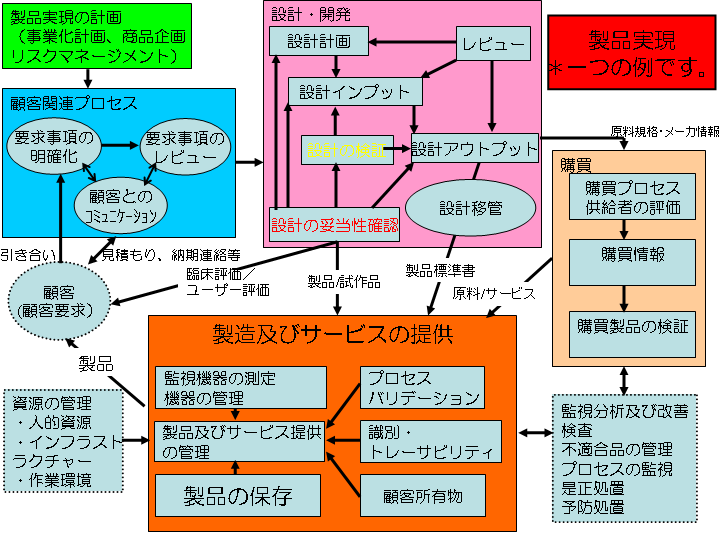 7.3　附図５　設計開発の一般的な流れ4.1　品質管理監督システムに係る要求事項4.1.6　使用ソフトウェアの一覧表一覧表※バリデーション要否について（適用に係るもの）経理処理に使用されるソフトウェアや、事務処理に使用されるソフトウェア等の医療機器等の品質、有効性又は安全性に影響しないソフトウェアは対象ではない。4.1.6　ソフトウェアの適用に係るバリデーションの結果記録ソフトウェアの概要確認項目及び結果の記録作成・承認4.2　文書化4.2.4　文書管理台帳（文-01）作成日：　　/　　/　　、作成者：　㊞　　、承認者：　㊞4.2.5　記録管理台帳（記-01）作成日：　　/　　/　　、作成者：　㊞　　、承認者：　㊞5.6　マネジメントレビュー5.6.1　5.6.3　マネジメントレビュー記録（管理監督-01）マネジメントレビューの概要工程入力情報（インプット）の内容工程出力情報（アウトプット）の内容マネジメントレビューの結果（判定）作成・確認6.2　人的資源6.2.2　トレーニングニーズ表（教訓-01）注：各文書については用いる文書の版数を記載のこと。　　各教育記録は別途記録のこと。作成・承認6.2.2　教育訓練記録（個人別）（教訓-02）氏名：　　　　　　　　　　　※　本記録は個人別に受けた教育訓練全てを記録する。各教育訓練終了後には、教育訓練実施者は客観的理解度を次の２段階で確認すること。作成・承認6.2.2　教育訓練記録（教育別）（教訓-03）作成・承認6.2.2　●●年度　業務訓練結果／力量表（教訓-04）部門名　　　　　　　　　　部門長：　　　　　　㊞　　　　年　　　月　　　日濃灰色枠：習得済み濃灰色枠内のⅠⅡⅢ：Ⅰ→指導付きで実施可能　　Ⅱ→単独で実施可能　　Ⅲ→業務指導可能薄灰色枠：今年度習得予定→習得したら○を塗りつぶす（〇：未習得　●：習得）枠内数字：〇または●の左数字→習得予定月　　　●の右数字→実績（習得月）作成・承認6.3　業務運営基盤6.3　●●年度　装置点検計画表(実績)（保守点検-01）品質に影響を及ぼすおそれを考慮し、装置の保守点検の重要度を次のとおり定める。A：保守点検の欠如が、製品の品質に重大な影響を及ぼすおそれがある。B：保守点検の欠如が、製品の品質に影響を及ぼすおそれがあるが、重大な影響が生じるおそれは無い。C：保守点検が欠如しても、製品の品質に影響を及ぼすおそれがほとんどない。実施予定に○　実施済みに●を記載する。作成・承認6.3　装置点検記録（保守点検-02）点検時の写真等があれば裏面に貼付6.3　装置日常点検表（保守点検-03）20●●年　●●月6.4　作業環境及び汚染管理6.4.1　作業環境管理指図書/作業環境管理記録（作業環境-０１）当該部門は以下の作業環境管理を実施すること実施部署：製造部実施期間：　　　年　　月　　日～　　年　　月　　日作業場所：下表「作業環境」欄の通り作業頻度：一月に一度の頻度で行う。 評価方法：○（管理されている状態）△（要改善）×（使用中止）7.1　製品実現計画7.1　リスクマネジメント記録（製品実現-01）製品名：　　　　　　　　　　　　　　　　　　　　　　　　　7.2　顧客関連のプロセス7.2.2　製品要求事項の照査の結果及びこれに基づきとった措置（顧客関連-01）製品要求事項の概要製品要求事項の確認項目照査の結論（判定）作成・承認7.3　設計・開発7.3.1　7.3.2　設計開発計画書設計開発に係る部門又は構成員の責任及び権限設計開発計画の概要設計開発の段階【各段階における設計照査（デザインレビュー：DR）を実施する】作成・承認7.3.3　設計開発に係る工程入力情報設計開発の概要設計開発へのインプット項目※各項目は、漏れがなく、不明確ではなく、かつ、互いに相反することがないようにする。作成・承認7.3.4　設計開発に係る工程出力情報設計開発の概要設計開発からのインプット／アウトプット対応表作成・承認7.3.5　設計開発照査の結果等デザインレビューの概要議事の要旨※設計開発の結果が全ての要求事項に適合することができるかどうかについて評価し、問題があれば識別・必要な措置の提案を行うこと。※インプットを十分なものとし、製品実現のうえで各施設の工程能力・安全性の考慮をすること。照査の結果（判定）作成・承認7.3.6　設計開発の検証の結果及び措置設計開発の概要設計開発の検証の内容※サンプル数に統計学的手法を用いる場合は、設定の根拠を記載する。統計学的手法以外の方法が妥当な場合は、その理由を明確にすること。※他の機械器具と一体的に使用等される医療機器である場合は、その状態を維持して検証を実施すること。検証の結論（判定）作成・承認7.3.7　設計開発バリデーションの製品選択の根拠及びバリデーションの結果等設計開発バリデーションの概要（製品選択の根拠等）※サンプルの数の設定に統計学的手法を用いる場合は、設定の根拠を記載する。統計学的手法以外の方法が妥当な場合は、その理由を明確にする。サンプルの仕様バリデーションの確認項目バリデーションの実施結果バリデーションの結論作成・承認7.3.8　設計開発の移管の結論等設計開発の概要設計移管の概要※購買・供給者管理、仕様書等、実情に沿った項目を設定する。移管工程終了の確認欄設計移管の結論（判定）作成・承認7.3.9　設計開発の変更の照査の結果等設計開発の概要設計開発の変更の概要※設計開発の変更により、製品標準書や設計履歴簿の見直しが必要となる。変更内容の検証変更内容の照査変更内容の承認作成・承認7.3.10　設計履歴簿製品の名称等設計履歴の概要設計履歴作成・承認7.4　購買7.4.1　供給者選定票（供給-01）（※）A：重大な影響を及ぼす可能性がある。製品の一部を構成する購買物品や滅菌工程などB：影響を及ぼす可能性があるが、重大な影響には至らない。　C：影響を及ぼす可能性がほとんどない。7.4.1　供給者台帳（供給-02）国内品質業務運営責任者：　　　　　　　　/　　　　年　　　月　　　日7.4.1　供給者評価表（供給-03）承認者（国内品質業務運営責任者）：　　　　　　　　/　　　　年　　　月　　　日（＊）判定について　　● 品質面及び取引面について、それぞれ50点満点で評価する。● 原則として、合計点数が80点以上は「継続」/合計点数が60点以上79点未満は「条件付き継続」/合計点数が59点未満は「継続不可」（再評価結果が判定欄の点数に従わない場合には、判定欄にその理由を記載すること。）※なお、供給者における品質不良等問題が頻回に及ぶ場合など、必要な際には随時供給者に対する調査等を行うものとする。※委託先がＱＭＳ省令第5条の５や第83条の規定など、適切な製造管理及び品質管理のための規定を遵守しているかを実地に確認する場合は、併せて（供給-04）～（供給-07）の様式を用いる。7.4.1　製造所等の製造管理及び品質管理の確認・実施連絡書（供給-04）　年    月    日　株式会社　　　　　　　　　　　　様      　　　　　                                          ＊＊＊＊＊会社    品質保証部                      　　　　　　　　 国内品質業務運営責任者　　　　　　　　　　   印謹　啓　貴社ますますご盛栄のことお喜び申し上げます。　平素は格別のご高配を賜り、厚くお礼申し上げます。　さて、この度の「００００(及びＺＺＺ)」の製造委託契約に従い、下記日程で貴社の製造管理及び品質管理の確認調査を実施致したくご連絡申し上げます。　つきましては、全面的なご協力頂けますようよろしくお願い申し上げます。記7.4.1　製造業者等の製造管理及び品質管理確認結果報告書（供給-05）7.4.1　製造業者等の製造管理及び品質管理の改善指示書（供給-06）年    月    日製造業者                 殿                                               　＊＊＊＊＊会社    品質保証部                        国内品質業務運営責任者　　　　　　　　印  製造所の製造管理又は品質管理において、改善を要する事項が認められたので下記のとおり改善指示の連絡をいたします。なお、改善計画書を　　　年　　月　　日までに提出してください。7.4.1　製造業者等の製造管理及び品質管理の確認・改善結果の評価報告書
（供給-07）年   月   日総括製造販売責任者管理責任者                   殿                        国内品質業務運営責任者　　　　　　　　　印                                                                  製造所の製造管理又は品質管理について、改善が必要と指示した事項の改善結果を確認し評価したので、下記のとおり報告致します。購買情報に係る記録　（ＱＭＳ省令第３８条）7.4.2　発注書（購買-01）　　　　　　　　　　　　　　　　殿○○○（株）下記を発注しますのでご手配下さい。　　　　　　　　　　　　　　　　　　　　　　　　　　　　　年　　　月　　　日(本状受領後、確認のため下欄に記載の上、ＦＡＸにて　０６－ＸＸＸＸ－ＹＹＹＹ　まで返信ください。)*******************************************************************○○○（株）　　御中　　　　年　　　月　　　日●上記発注を確認しました。●納期数量に　□：変更はありません。□：変更希望があります。（　　　　　　　　　　　　　　　）　　　　　　　　　　　　　　　　　　　　　　貴社名：　　　　　　　　　　　　　　　　　　　　　（ご担当：　　　　　　　　　　　　　）7.4.3　購買物品受入連絡票兼受入検査票（購買-02）購買(発行)　→　製造(検査、判定)　→　購買(処置実施、識別表示、システム入力、保管)7.5　製造及びサービスの提供7.5.1　作業指図書兼報告書（作業指図-01）作成者　　　　　　　　　　日付　　　　　　　責任技術者　　　　　　　　日付　　　　　　　※不適合が生じたときは、残数（特記事項）欄にその理由等を記載すること。※使用した添付文書及びラベルは、本紙裏面に貼付すること。※作業前に、不要な原材料等が作業台上にないことを確認すること。7.5.1　製品検査記録兼出荷判定記録（出荷記録-01）【 製品検査記録 】【 出荷判定記録 】※製造販売業者が市場への出荷の決定を行う場合は、国内品質業務運営責任者。製造所に行わせる場合には、あらかじめ指定した者○○年○月○日国内品質業務運営責任者　殿市場出荷判定者　△△△△ ㊞又は　　 　　                                                        ○○工場　製造部　　 　出荷判定責任者　○○○○ ㊞7.5.1　市場出荷判定報告書（出荷記録-02）下記製品が市場出荷判定に合格しましたので報告いたします。（〇年○月○日～〇年○月○日までの合格分）7.5.1　保管出納記録（出荷記録-03）〇年○月○日～〇年○月○日までの出納については、下表のとおりです。7.5.3　医療機器の設置及び検証（設置-01）設置管理医療機器の概要設置管理医療機器の要求事項検証の結果（判定）作成・承認7.5.4　保守作業記録（附-01）7.5.5　EOG滅菌記録（滅菌-01）作成者　　　　　　　　　日付　　　　　　　　　　責任技術者　　　　　　　　日付　　　　　　滅菌後確認者　　　　　　　　　　　滅菌チャートを裏面に貼付バイオロジカルインジケータ培養結果：培養温度　　　　　　培養期間　　　　　～　　　　　陽性・陰性　　確認者　　　日付エアレーション確認　　　　　　　　：温度条件　　　　　　　　期間　　　　　～　　　　　　適・否　　　確認者　　　日付滅菌適否判定：　適・否　　　　判定者　　　　　日付7.5.6　7.5.7　7.6　バリデーション、再バリデーション記録（妥当性確認-01）※製造・監視測定にソフトウェアを使用する場合は、別途ソフトウェアの適用に係るバリデーションを行うこと。バリデーション方法（何れかを選択する）□バリデーション□再バリデーション（再バリデーション時は、再バリデーション理由を必ず記載の事）□再バリデーションに係る事項7.5.8　識別票（識別-01）作成者：　　　　　　　　　　　　作成年月日：　　　　　　　　　　　記載要領（※１）該当するものに○をつける。ただし、中間製品が最終製品になった場合は、「中間製品」に二重線を付与し、最終製品に○を付け直す。（※２）状態識別ラベル表示欄には、品質管理部担当者（不適合製品については、当該製品の担当者）が以下のとおり色付ラベルを貼付する。状態が変わった場合には、品質管理部担当者が色付ラベルを貼りかえる。　　（ただし、市場への出荷判定に関するものは国内品質業務運営責任者。）　　　赤色ラベル：不適合製品　　　黄色ラベル：次工程へ進むための試験未完了　　　緑色ラベル：次工程に進む（※３）備考欄には、品質管理部の担当者が、状態の詳細を記載する。　　　例）製造所（市場）への出荷判定済み 7.5.9.2　植込医療機器に係る製品の荷受人の氏名及び住所（追跡-01）植込医療機器の概要植込医療機器の荷受人の氏名及び住所等作成・承認7.5.10　製品受領者支給品管理表（製品受領者-01）7.5.11　製品保管管理表（保管-01）製品（部品）名：型式：保管条件：①温度/10℃～42℃　　②湿度/30％～70％　　③個別梱包　　④上積み禁止測定方法：①及び②は保管場所に設置の温湿度計（監視測定機器リスト№▲▲▲）にて測定③及び④は目視にて測定測定頻度：営業日は１日１回、始業時に測定すること。監視測定結果記録条件：℃、％は温湿度計の表示を転記のこと。梱包、上積は良＝〇、否＝☓を記入のこと。判定は全条件結果が良の場合に判定欄に「良」を選択のこと、それ以外は全て「否」と判定する。「否」判定の場合は、当該製品の責任技術者及び国内品質業務運営責任者に速やかに連絡のこと。7.6　設備及び器具の管理7.6　校正・保守点検計画表（実績）（測器-01）校正及び保守点検の頻度は、その重要度と使用頻度に基づき定める。　＊：日常点検を行う装置※１：実施予定に○、実施済み（実績）に●※２：直尺はＪＩＳ品を購入し、校正は実施しない（外観点検を実施）7.6　メーカー等による校正記録（測器-02）報告日：　　　　年　　　月　　　日※校正にて不適が生じた際は、①　品質管理部長は、直ちに国内品質業務運営責任者にこの文書により報告を行うこと。②　国内品質業務運営責任者は、不適の評価、措置の立案を行い、総括製造販売責任者に提出する。　③　総括製造販売責任者は、以下に記載された措置を承認する。　④　措置の実施状況を備考欄に追記し、終了後に国内品質業務運営責任者が確認する。　⑤　国内品質業務運営責任者は、総括製造販売責任者及び管理責任者に、当該措置の報告を行う。7.6　☓☓校正記録（測器-03）装置名：識別番号：校正実施日：　　　　　　年　　　月　　　日判定基準：測定点±　　　　kPa使用標準器：　(識別番号：　　　　　　　　　　　　)　　　　合否判定　　合・否　環境温度：※校正にて不適が生じた際は、①　品質管理部長は、直ちに国内品質業務運営責任者にこの文書により報告を行うこと。②　国内品質業務運営責任者は、不適の評価、措置の立案を行い、総括製造販売責任者に提出する。　③　総括製造販売責任者は、以下に記載された措置を承認する。　④　措置の実施状況を備考欄に追記し、終了後に国内品質業務運営責任者が確認する。　⑤　国内品質業務運営責任者は、総括製造販売責任者及び管理責任者に、当該措置の報告を行う。措置の立案：　　　　　国内品質業務運営責任者                ㊞　　　　日付：　　　　　　　　　　　総括製造販売責任者                 ㊞　　　　日付：　　　　　　　　　　　措置の実施：　　　　　国内品質業務運営責任者                ㊞　　　　日付：　　　　　　　　　　　　　　　　総括製造販売責任者                 ㊞　　　　日付：　　　　　　　　　　　　　　　　管理責任者                         ㊞　　　　日付：　　　　　　　　　　　8.2　監視及び測定No.　　　　　　　　（依頼先）国内品質業務運営責任者　□安全管理責任者　□8.2.2　苦情処理依頼書（苦情-01）8.2.2　苦情調査依頼書（苦情-02）国内品質業務運営責任者　　　　　　　　　　　㊞8.2.2　苦情処理記録（苦情-03）8.2.4　内部監査計画書兼通知書（監査-01）管理責任者　　　　㊞　　　　作成日：　　　年　　　月　　　日8.2.4　内部監査員名簿（監査-02）管理責任者：　　　　　　　㊞　　　　年　　　月　　　日8.2.4　内部監査チェックリスト（監査-03）8.2.4　内部監査報告書　兼　是正措置要求書（監査-04）（内部監査された部門の責任者）　殿主任監査員：　　　　　　　　／　　　年　　　月　　　日是正措置要求事項※１）是正確認方法は、文：回答文書、次：次回監査、Ｆ：フォローアップ監査※２）本書の流れａ）監査後：監査員①記入→被監査部門長②③記入→主任監査員ｂ）是正後：被監査部門長　是正措置報告書→監査員（是正確認後④記入）→ＱＡ保管　　　管理責任者：　　　　　　㊞　　　年　　　月　　　日8.2.4　内部監査是正措置報告書（監査-05）年　　　月　　　日主監査員　　　　○○　　殿被監査部門長：　　　　　　　　　　　　　.　　　　年　　　月　　　日に実施された内部品質監査(監査番号　　　　　　　　)につき、下記の通り修正及び是正措置をとりましたので報告します。不適合事項：№　　　　　是正措置内容　(添付別紙　有・無)不適合事項：№　　　　　是正措置内容　(添付別紙　有・無)管理責任者：　　　　　　　㊞　　　　年　　　月　　　日8.2.6.1　植込医療機器に係る製品の試験検査業務を行った構成員（植込-01）製造した植込医療機器の概要作成・承認8.3　不適合製品の管理8.3　不適合製品処理票（不適合-01）管理番号：　　　　8.4　データの分析8.4　データ分析記録書（分析-01）8.5　改善8.5　是正／予防措置票（是正予防-01）　注：管理監督者照査への入力となる変更管理関係（QMS省令第72条第2項第4号）変更申請書（変更-01）（製造業者）（製造販売業者）変更可否決定書（変更-02）（変更の可否決定）（変更に伴う各部署への指示）改善指示書　兼　措置記録（変更-03）品質情報処理関係（QMS省令第72条第2項第5号）（依頼先）国内品質業務運営責任者　□　安全管理責任者　□品質情報処理依頼書（品情-01）受付No.　　　　　　品質情報調査依頼書（品情-02）国内品質業務運営責任者　　　　　　　　　　　㊞受付No.　　　　　　品質情報処理記録（品情-03）○○　○○　　殿年　　月　　日ＯＯＯ株式会社 代表取締役　○○○○　㊞品質情報に関する回答書（品情-04）拝啓、平素は格別のお引き立てを賜り、誠に有り難うございます。さて、このたび、弊社製品（製品名　　　　）の品質に関しご迷惑をお掛けしましたこと深くお詫び申し上げます。ご連絡いただきました品質情報に関しまして、その発生原因を推定し、再発防止対策等を次のように実施いたしましたので、下記のとおりご報告申し上げます。このような品質異常が発生しないよう、製造業者の製造管理及び品質管理の確保並びに指導に努めて参りますので、今後ともお引き立て賜りたく、宜しくお願い申し上げます。　　　　　　敬具記１　品質情報に関する概要　１）製品名２）ロット番号など２　発生原因、再発防止対策等　　別紙：品質情報処理記録　参照　　　　　　　　　　　　　　　　　　　　　　　　　　　　　　　　　　　　　　以上回収関係（QMS省令第72条第2項第6号）回収計画書（回収-01）※この写しを是正措置にかかる記録とともに保管すること。　　年　　月　　日○○知事　○○○○殿回収着手報告書（回収-02）住所氏名　　　　　　　　　　代表取締役　○○○○　　㊞　この度、当社にて製造販売しました医療機器につきまして、下記のとおり回収に着手しましたので、報告します。記1.　回収を行う者の氏名及び住所（名称及び所在地を明らかにすること）2.　回収の対象となる医療機器の名称、当該品目の製造販売又は製造に係る許可番号及び許可年月日又は登録番号及び登録年月日並びに当該品目の承認番号及び承認年月日及び認証番号又は認証年月日又は届出年月日　　（名称は、販売名と一般的名称を記載すること）3.　回収の対象となる当該品目の数量、製造番号又は製造記号及び製造販売、製造又は輸入年月日4.　当該品目の製造所及び主たる機能を有する事務所の名称及び所在地　　　5.　当該品目が輸出されたものである場合にあっては、当該輸出先の国名6.　回収に着手した年月日7.　回収の方法(回収先の範囲、回収対象施設数、回収を行う旨の周知徹底方法、回収予定期間、回収が終了したことの確認方法)8.　回収終了予定日9.　その他保健衛生上の被害の発生又は拡大の防止のために講じようとする措置の内容回収処理記録（回収-03）この写しを是正措置にかかる記録とともに保管すること。　　年　　月　　日回収終了報告書（回収-04）　○○知事　○○○○殿住所氏名　　　　　　　　　　代表取締役　○○○○　　㊞　この度、当社にて回収しました医療機器につきまして、下記のとおり回収を終了しましたので報告します。記1.　製造販売業者の名称2.　製造販売業者の所在地3.　品名　　　(一般名称及び販売名を記載すること)4.　許可年月日,　承認番号及び承認年月日5.　回収開始年月日6.　回収数量　　製造番号,　回収数量,　回収先　　(製造番号と回収数量の一覧表,　回収先の一覧表を添付すること)7.　回収終了年月日8.  回収した医療機器の処分方法9.　健康被害の発生状況10.　回収開始以降に判明した事項　　(回収に至った事項の原因究明の状況等について記載すること)11.　既に講じた又は今後講じる改善策の内容●工程責任者所在部門◎主関連部門〇副関連部門●工程責任者所在部門◎主関連部門〇副関連部門●工程責任者所在部門◎主関連部門〇副関連部門ﾏﾈｼﾞﾒﾝﾄﾌﾟﾛｾｽﾘｿｰｽﾌﾟﾛｾｽ製品実現プロセス製品実現プロセス製品実現プロセス製品実現プロセス製品実現プロセス支援プロセス支援プロセス●工程責任者所在部門◎主関連部門〇副関連部門●工程責任者所在部門◎主関連部門〇副関連部門●工程責任者所在部門◎主関連部門〇副関連部門マネジメントリソース管理受注設計開発購買製造保管出荷監視・測定改善業部門部門長マネジメントリソース管理受注設計開発購買製造保管出荷監視・測定改善製造販売業社長（管理監督者）－◎◎－○－－－－〇製造販売業管理責任者－◎◎－○－－◎●●製造販売業総括製造販売責任者－－－○○○○◎◎○製造販売業品質保証部国内品質業務運営責任者－－●◎◎○●◎〇製造販売業安全管理統括部安全管理責任者－－－―－－－◎〇製造業製造部責任技術者〇〇◎●◎●◎〇〇製造業品質管理部品質管理部長－－○○●◎－－◎営業部営業部長－－◎―〇－〇◎〇部門業務品質保証部製造販売する医療機器の品質、有効性及び安全性を担保するため、次の業務を行う。１．医療機器の市場への出荷の決定について責任を負う。２．各種手順の制定及び改廃作業を行う。３．購買物品の供給者及び外部委託先を選定するとともに、その再評価を実施する。４．医療機器の品質に関する情報や不適合製品の発生等に係る情報を収集、検討し、措置を実施する。営　業　部販売計画の立案、販売（販売業）、受注、売上、広告宣伝顧客からの意見（苦情）についての窓口業務等をおこなう。製　造　部次の１～４の業務１．生産計画を立案する。２．医療機器の製造に要する部品を発注する。３．医療機器の製造における主たる組立て及び国内における最終製品の保管を行う。４．医療機器の梱包、保管管理及び出荷を行う。品質管理部次の１～４の業務１．購買物品の受入検査を行う。２．製造工程中及び最終製品に対して規定されている試験検査を行う。３．試験検査の結果等に伴う製品及び状態の識別表示を行う。４．製造設備及び試験検査器具の校正・定期点検を実施し、承認する。責任者責任と権限管理監督者QMS省令第10条（基準書5.5.1）に規定される業務管理責任者QMS省令第16条（基準書5.5.2）に規定される業務総括製造販売責任者＜権限＞製造管理、品質管理、製造販売後安全管理業務に従事する者に対する業務の指示、監督廃棄、回収、販売停止、注意事項等情報の改訂、医療関係者への情報提供、大臣への報告、品質管理・安全管理に係る措置の決定・実施製造業者、外国製造業者、製造・試験に関する業務を行う者に対する管理監督その他の製造管理、品質管理、製造販売後安全管理に関する権限＜義務＞医療機器及び体外診断用医薬品製造販売業者に対する書面での意見申述＜業務＞QMS省令第71条（基準書5.5.2.1）に規定される業務GVP省令第3条に規定される業務総括製造販売責任者が有する権限に係る業務国内品質業務運営責任者QMS省令第72条（基準書5.5.2.2）に係る業務（参考）安全管理責任者GVP省令第6条に規定される業務（第2種製造販売業者（※１）：GVP省令第14条で準用）（第3種製造販売業者（※２）：GVP省令第15条で準用）責任技術者＜権限＞医療機器又は体外診断用医薬品の製造の管理に関する業務に従事する者に対する業務の指示及び監督に関する権限医療機器又は体外診断用医薬品の製造の管理に関する権限＜義務＞事業所に従事する従業者の監督、構造設備及び医療機器（体外診断用医薬品）その他物品の管理、業務につき必要な注意の実行医療機器又は体外診断用医薬品の製造業者に対する書面での意見申述＜業務＞製造・品質管理の業務を統括し、その適正かつ円滑な実施が図られるような管理監督品質不良その他製品の品質に重大な影響が及ぶおそれがある場合の所要な措置及びその進捗状況の確認、必要に応じた改善等所要の措置の指示責任技術者が有する権限に係る業務品質管理部長品質管理部の業務が適切に実施されるよう管理監督し、各種記録の承認等を行う。部内の教育訓練を行い、所要の資格認定を行う。営業部長営業部の業務が適切に実施されるよう管理監督を行う。営業部内の教育訓練を実施する。連番ソフトウェア名称ソフトウェア概要バリデーション要否　※適用開始時期変更履歴１・・・・・・□　要　　□　否年　　月　　日・・・２・・・・・・□　要　　□　否年　　月　　日・・・３・・・・・・□　要　　□　否年　　月　　日・・・・・・・・・・・・□　要　　□　否年　　月　　日・・・ソフトウェアの名称ソフトウェアの開発元ソフトウェアの使用目的ソフトウェアの仕様製品の品質、有効性、安全性等に影響するリスクの有無□　有り（直接　or　間接）□　無し（有りの場合、その内容　　＿＿＿＿＿＿＿＿＿＿＿＿＿＿＿　）項　目内　容チェック欄確認時点１．初めて使用するとき２．適用変更するとき（変更の内容　　　　　　　　　　　　　　　）□　新規導入時□　変更時適否判定の基準１．ソフトウェアの適用にあたり、意図した使用目的のとおりの動作結果が得られることの確認結果□　適□　不適適否判定の基準２．ソフトウェアの適用にあたり、ソフトウェアの使用に伴う品質管理監督システムへのリスク分析の結果□　適□　不適適否判定の基準３．ソフトウェアの稼働状況に問題がないことの確認結果□　適□　不適適否判定のエビデンス（適格性）（用いた資料・記録・根拠について記載する）□　確認（用いた資料・記録名）確認者（所属・氏名）　　　　　　　　　　　　　　確認年月日　　年　　月　　日作成者承認者承認者国内品質業務運営責任者総括製造販売責任者管理責任者　年　月　日　年　月　日　年　月　日管　理　文　書管　理　文　書管　理　文　書管　理　文　書管　理　文　書管　理　文　書配　布　管　理配　布　管　理配　布　管　理配　布　管　理配　布　管　理配　布　管　理備　考管　理　文　書管　理　文　書管　理　文　書管　理　文　書管　理　文　書管　理　文　書文　書配　布完了日旧　版回　収配布先（原本：◎、写：●）配布先（原本：◎、写：●）配布先（原本：◎、写：●）配布先（原本：◎、写：●）備　考管　理　文　書管　理　文　書管　理　文　書管　理　文　書管　理　文　書管　理　文　書文　書配　布完了日旧　版回　収品質保証部安全管理部製造部営業部備　考文書名文書番号版数発行日（改訂日）確認者（例）承認者（例）文　書配　布完了日旧　版回　収品質保証部安全管理部製造部営業部備　考品質管理監督システム基準書Q1-01-3３20**.**｡**管理責任者管理監督者/回収日　　/確認印 　㊞◎●●〇QMSソフトウェア適用バリデーション実施規定Q2-01-1１20**｡**｡**国内品質業務運営責任者総括製造販売責任者/回収日　　/確認印 　㊞◎〇新規作成製品標準書作成手順書Q2-02-2２20**｡**｡**製造部門長国内品質業務運営責任者/回収日　　/確認印 　㊞◎〇文書管理規定Q2-03-2２20**｡**｡**国内品質業務運営責任者総括製造販売責任者＊/＊回収日　　/確認印 　㊞◎●●記録管理規定Q2-04-2２20**｡**｡**国内品質業務運営責任者総括製造販売責任者＊/＊回収日　　/確認印 　㊞◎●●・・・・・・…・・・・・・・・・・・・回収日　　/確認印 　㊞…………記　録記　録記　録記　録記録の管理記録の管理記録の管理保管期間（起算日：作成後）備　考記　録　名媒　体様式番号版数保管場所（原　本）管理部署保管責任者保管期間（起算日：作成後）備　考文書管理台帳（文-01）☑紙　□電子●●●●-33・・・品質保証部・・・・・・〇〇手順書追加記録管理台帳（記-01）☑紙　□電子●●●〇-55・・・品質保証部・・・・・・＊＊記録追加ＱＭＳに使用するソフトウェアの適用のバリデーションの結果記録（ソフト-01）☑紙　□電子・・・…・・・・・・・・・・・・新規作成・・・□紙　□電子・・・…・・・・・・・・・・・・トレーニングニーズ表（教訓-01）☑紙　□電子・・・…・・・・・・・・・・・・・・・□紙　□電子・・・…・・・・・・・・・・・・製品検査記録兼出荷判定記録（出荷記録-０１）☑紙　□電子・・・…・・・・・・・・・・・・・・・□紙　□電子・・・…・・・・・・・・・・・・マネジメントレビューの日時マネジメントレビューを行った場所出席者確認項目報告内容１．製品受領者及び供給者からの意見２．苦情の処理３．厚生労働大臣等への報告の情報（QMS省令第55条の3に係る情報）４．監査５．工程の監視及び測定６．製品の監視及び測定７．是正措置８．予防措置９．従前の管理監督者照査の結果を受けてとった措置10．品質管理監督システムに影響を及ぼすおそれのある変更11．部門、構成員等からの改善のための提案12．前回の管理監督者照査の後において、新たに制定され、又は改正された法令の規定等確認項目決定事項１．品質管理監督システム及びその工程の適切性、妥当性及び実効性の維持に必要とする改善２．製品受領者要求事項に関連した製品の改善３．前回の管理監督者照査の後において、新たに制定され、又は改正された法令の規定等への対応４．人、設備、資金など資源の必要性措置の必要性□　無し□　有り（所要の措置を実施し、指摘事項を是正して承認する）□　無し□　有り（所要の措置を実施し、指摘事項を是正して承認する）所要の措置（内容）（内容）所要の措置（実施期間、実施日）（実施期間、実施日）所要の措置（実施した結果）（実施した結果）所要の措置担当（実施）者：　　㊞　　、記載日：　/　　/　　確　　認　　者：　　㊞　　、確認日：　/　　/　　承　　認　　者：　　㊞　　、承認日：　/　　/　　管理監督者のコメント作　成　者確　認　者確　認　者確　認　者　年　月　日総括製造販売責任者管理責任者管理監督者　年　月　日　年　月　日　年　月　日　年　月　日部門名部　　　作成部門長　　㊞　　　　対象者必要とする公的資格■無　□有：(資格名称：　　　　　　　　　　　　　　　　　　　　　　　)必要とする基礎的知識□ＱＭＳ基本コース（教育資料　××－×／　　）　□衛生管理（環境管理手順書　ＸＹＺ００Ｘ／　　）　 □　・・・・・・　　　（同　上　　　　　　　）  □製品知識　　（教育資料××－○／　　　　　）　 □製品製造法概略　　（教育資料××－△／　　） □・・・・・・等必要とする業務知識その習得法業務知識の習得□　製造工程（基礎コース）（教育資料△△－１／　　） □　製造基礎　　　　　　　（技術資料○○／　　）　 □　・・・・・・・・・・・（教育資料○○－２／　　）作業習得　□　SOPの理解　（ＳＯＰ－ＹＹ／　　） 実地作業習得　　①□　指導員の作業見学　　　　　（〇〇日間）②□　指導員の指導の下に作業実践（〇〇日間） ③□　指導員監視の下に作業実施　（〇〇日間）④□　異常時対応教育　　　　　　（〇〇日間） ⑤□　作業習得確認（口頭試問（チェックシート××／　　）と現場作業確認　⑥□　⑤で合格の場合レベルⅠとして認定　　　　　（認定者：部門長）（レベルⅠ：指導員が作業の都度、設定と記録を確認）⑦□　１月後指導員により作業修得度確認。単独作業が可能と判定されれば　　　　 レベルⅡ　（単独作業実施）認定　　       （認定者：部門長）⑧□　１年後到達レベルを確認。指導員となれる場合はレベルⅢ認定　　　　　　　　　　　　　　　　　　　　（認定者：部門長）　⑨□　外部講習の受講作成者承認者承認者国内品質業務運営責任者総括製造販売責任者管理責任者　年　月　日　年　月　日　年　月　日教育期間教育内容(可能となった業務)実施者客観的理解度承認（部門長）21/10/05新人導入教育(製品紹介、品質保証概要)☓☓☓☓㊞21/10/06新人導入教育(衛生管理、入室方法)◎◎△△㊞21/10/07～10/20××検査業務習得▽▽□□㊞21/12/14△△工業会　ＱＭＳ講習会参加□□◎◎㊞22/01/10是正処置教育（検査見落としによるクレーム再発防止）☓☓△△㊞AB受講者は、一定の理解をした。受講者の理解は、不十分と思われる。作成者承認者承認者国内品質業務運営責任者総括製造販売責任者管理責任者　年　月　日　年　月　日　年　月　日実施年月日実施場所種別業務習得・一般（講習会参加・集合教育）・その他受講者氏名教育訓練の内容(講師・演題等を含む)評価□　Ａ：受講者は、一定の理解をした。□　Ｂ：受講者の理解は、不十分と思われる。評価（評価がBであった場合に実施した措置について）備考作成者承認者承認者国内品質業務運営責任者総括製造販売責任者管理責任者　年　月　日　年　月　日　年　月　日氏　名業　務△△△□□□〇〇〇▽▽▽◎◎◎○○検査Ⅲ７○　７●７ⅡⅢ△△検査Ⅲ12○ⅡⅢ○○業務ⅢⅢⅢ○×検査ⅢⅡⅠⅡⅡ□□試験ⅢⅡⅠⅡⅡ×△検査ⅢⅡⅡⅡⅡ×○検査Ⅲ９○９○６●６６●６△　検査Ⅲ10○11○６●７６●６○□業務Ⅲ10○11○○△検査５●５ⅡⅢ作成者承認者承認者国内品質業務運営責任者総括製造販売責任者管理責任者　年　月　日　年　月　日　年　月　日装置名重要度頻度／月123456789101112備考空調機B1/年●空調用冷凍機C1/3年前回2013年次回2016年排気ファンB1/年●冷却水ポンプB1/年●☓☓☓装置A1/6月○●○△△△測定器B1/年○●・・・・・・・・・・・・・・・・・・・・・・・・・・・・・・・・・・・・・・・・・・・・・保守点検担当者（品質管理部）保守点検担当者（品質管理部）保守点検担当者（品質管理部）㊞㊞㊞㊞㊞品質管理部長品質管理部長品質管理部長㊞㊞㊞㊞㊞国内品質業務運営責任者国内品質業務運営責任者国内品質業務運営責任者㊞㊞㊞㊞㊞作成者承認者承認者国内品質業務運営責任者総括製造販売責任者管理責任者　年　月　日　年　月　日　年　月　日国内品質業務運営責任者品質管理部長品質管理部担当者㊞年　月　日㊞年　月　日㊞年　月　日装置名称☓☓☓装置☓☓☓装置☓☓☓装置☓☓☓装置点検内容●●製作所（装置メーカ）による年次点検(実施内容は装置点検基準書(XYZ-023/02)による●●製作所（装置メーカ）による年次点検(実施内容は装置点検基準書(XYZ-023/02)による●●製作所（装置メーカ）による年次点検(実施内容は装置点検基準書(XYZ-023/02)による●●製作所（装置メーカ）による年次点検(実施内容は装置点検基準書(XYZ-023/02)による実施日20●●/●●/●●～20●●/●●/●●20●●/●●/●●～20●●/●●/●●20●●/●●/●●～20●●/●●/●●20●●/●●/●●～20●●/●●/●●点検結果添付点検報告書のとおり。(2/9日付)定期交換部品の交換完了その他点検の結果交換の必要なものなし機能点検の結果は良好判定結果：　良　　継続使用可と判断された添付点検報告書のとおり。(2/9日付)定期交換部品の交換完了その他点検の結果交換の必要なものなし機能点検の結果は良好判定結果：　良　　継続使用可と判断された添付点検報告書のとおり。(2/9日付)定期交換部品の交換完了その他点検の結果交換の必要なものなし機能点検の結果は良好判定結果：　良　　継続使用可と判断された添付点検報告書のとおり。(2/9日付)定期交換部品の交換完了その他点検の結果交換の必要なものなし機能点検の結果は良好判定結果：　良　　継続使用可と判断された備考なしなしなしなし年  月  日年  月  日年  月  日国内品質業務運営責任者㊞品質管理部長㊞品質管理部担当者㊞日付装置名１２３４５６７ＡＡＡ装置良・否良・否良・否良・否良・否良・否良・否ＺＺＺ装置良・否良・否良・否良・否良・否良・否良・否・・・・・・・良・否良・否良・否良・否良・否良・否良・否日付装置名８９１０１１１２１３１４ＡＡＡ装置良・否良・否良・否良・否良・否良・否良・否ＺＺＺ装置良・否良・否良・否良・否良・否良・否良・否・・・・・・・良・否良・否良・否良・否良・否良・否良・否日付装置名１５１６１７１８１９２０２１ＡＡＡ装置良・否良・否良・否良・否良・否良・否良・否ＺＺＺ装置良・否良・否良・否良・否良・否良・否良・否・・・・・・・良・否良・否良・否良・否良・否良・否良・否日付装置名２２２３２４２５２６２７２８ＡＡＡ装置良・否良・否良・否良・否良・否良・否良・否ＺＺＺ装置良・否良・否良・否良・否良・否良・否良・否・・・・・・・良・否良・否良・否良・否良・否良・否良・否日付装置名２９３０３１ＡＡＡ装置良・否良・否良・否ＺＺＺ装置良・否良・否良・否・・・・・・・良・否良・否良・否作業環境作業環境測定評価備考作業場所整理整頓清浄の確保受 入 検 査 場作業場所整理整頓清浄の確保製 造 所作業場所整理整頓清浄の確保出 荷 検 査 場環境温　度規格(10～40℃)℃環境湿　度規格(30%～75%)%環境照　明精密な作業300lxlx環境照　明普通の作業150lxlx環境照　明粗な作業 70lxlx職員健康怪我が無いこと職員健康発熱が無いこと職員衣類適切な制服の着用備  考 年  月  日  年  月  日  年  月  日年  月  日年  月  日年  月  日管理責任者㊞総括製造販売責任者㊞安全管理責任者㊞国内品質業務運営責任者㊞責任技術者㊞担当者㊞危険状態①発生頻度②重大さ③評価受容可否低減方法①発生頻度②重大さ③評価受容可否手で指を挟む５２１０×取っ手の方式を変える取っ手の材質を変える３１３〇案件の管理番号当該製品の名称当該製品の概要項目確認の結果当該製品に係る製品要求事項が定められ、文書化されているか製品受領者との合意（従前に提示された要求事項との相違点がある場合に限る）法令の規定等に適合しているかユーザトレーニング（当該製品の安全かつ適正な使用又は操作のために必要な使用者に対する教育訓練に係る要求事項）各施設が、定められた要求事項に適合する能力を有しているか結　論□　上記の確認項目を満たしている。□　上記の確認項目を満たしていない。所要の措置（内容）（実施日）　　年　　月　　日作成者承認者承認者国内品質業務運営責任者総括製造販売責任者管理責任者　年　月　日　年　月　日　年　月　日役割所属・氏名権限設計開発責任者承認・意思決定設計審査（次工程送り）承認・意思決定顧客要求分析・・・規格要求試験・・・試作検証・・・バリデーション・・・設計移管・・・量産移行・・・案件の管理番号・・・設計開発の名称（テーマ）・・・設計開発の種類□　新規設計□　設計変更設計開発の目的・・・設計開発の期間　　年　　月　　日　　から　　　　年　　月　　日設計開発を外部委託する場合の情報（委託先名称）　　　　　　　　　（委託内容）　　　　　　　　　　量産移行の予定時期　　年　　月　　日コスト（必要な資源）・・・段階予定内容実施内容実施部門予定時期顧客要求分析（インプット）年　月　日規格要求試験（アウトプット）年　月　日試作検証年　月　日バリデーション年　月　日設計移管年　月　日量産移行年　月　日作成者承認者承認者承認者国内品質業務運営責任者総括製造販売責任者管理責任者管理監督者　年　月　日　年　月　日　年　月　日　年　月　日更新者（所属・氏名）　　　　　　　　　　　　　　　　更新年月日　　年　　月　　日案件の管理番号・・・設計開発の名称・・・項目要求事項の内容意図した用途に応じた機能意図した用途に応じた性能意図した用途に応じた使用性（ユーザビリティ）意図した用途に応じた安全性法令の規定等（基本要件基準への適合性を含む）リスクマネジメントから得られたアウトプット類似の設計開発から得られた情報のうち適用可能な項目その他設計開発に必須の項目作成者承認者承認者国内品質業務運営責任者総括製造販売責任者管理責任者　年　月　日　年　月　日　年　月　日案件の管理番号・・・設計開発の名称・・・インプット項目検証の概要①インプットへの適合②購買、製造に必要な情報③出荷可否決定等の基準④安全・適正使用に不可欠な製品特性アウトプット（例）意図した用途に応じた機能仕様書、図面等原材料、構成部品等意図した用途に応じた性能仕様書、図面等性能項目、規格値等意図した用途に応じた使用性（ユーザビリティ）仕様書、図面等（IEC62366-1等を参考にするもの）意図した用途に応じた安全性仕様書、図面等安全性能、耐久性等法令の規定等（基本要件基準への適合性を含む）出荷の可否判定に係る基準包装及び表示に係る要求識別・追跡可能性に係る要求附帯サービス・添付文書（注意事項等情報）に係る要求リスクマネジメントから得られたアウトプットリスク評価表等類似の設計開発から得られた情報のうち適用可能な項目・・・その他設計開発に必須の項目・・・作成者承認者承認者国内品質業務運営責任者総括製造販売責任者管理責任者　年　月　日　年　月　日　年　月　日案件の管理番号DRの名称DRの段階照査日時・場所出席者（部門代表者及び専門家を含む）適　否□　適　（次の工程へ進んでよい）□　否　（所要の措置を実施し、指摘事項を是正して再照査する）所要の措置（内容）（実施日）　　年　　月　　日次工程送りの決定者所属： 役職： 氏名：作成者承認者承認者国内品質業務運営責任者総括製造販売責任者管理責任者　年　月　日　年　月　日　年　月　日案件の管理番号・・・設計開発の名称・・・アウトプット検証の方法（サンプル数の決定根拠を含む）判定基準（インプットへの適合）結果仕様書原材料、構成部品等性能項目、規格値等安全性能、耐久性等出荷の可否判定に係る基準包装及び表示識別・追跡可能性附帯サービス添付文書（注意事項等情報）リスク評価表・・・結　論□　上記の要求事項を満たしている。□　上記の要求事項を満たしていない。所要の措置（内容）（実施日）　　年　　月　　日検証の判定者所属： 役職： 氏名：作成者承認者承認者国内品質業務運営責任者総括製造販売責任者管理責任者　年　月　日　年　月　日　年　月　日案件の管理番号・・・サンプルの識別番号・・・サンプルの種類（試作機・量産機　など）サンプル選定の根拠・・・サンプルの数量及び設定の根拠・・・実際の使用条件又はシミュレートされた使用条件・・・バリデーションの期間　　年　　月　　日　　から　　　　年　　月　　日一般的名称型式原材料、組成、成分等形状、構造、寸法等作用原理、特性臨床上の性能安全性データ予測される不具合使用上の注意関連学術文献・・・項目適合基準期待される結果顧客要求事項を満たしているか実際の使用条件又はシミュレートされた使用条件下で、意図した性能等が発揮できているか機能、強度、耐久性等使用性、操作性、視認性安全性他の関連機器等に与える影響製品の清浄性製品の輸送上の問題製品の梱包・表示・・・項目結果実施者実施年月日顧客要求事項を満たしているか年　月　日実際の使用条件又はシミュレートされた使用条件下で、意図した性能等が発揮できているか年　月　日機能、強度、耐久性等年　月　日使用性、操作性、視認性年　月　日安全性年　月　日他の関連機器等に与える影響年　月　日製品の清浄性年　月　日製品の輸送上の問題年　月　日製品の梱包・表示年　月　日・・・年　月　日判定□　適　（次の工程へ進んでよい）□　否　（所要の措置を実施し、指摘事項を是正して再バリデーションする）所要の措置（内容）（実施日）　　年　　月　　日作成者承認者承認者国内品質業務運営責任者総括製造販売責任者管理責任者　年　月　日　年　月　日　年　月　日案件の管理番号・・・設計開発の名称・・・確認項目確認方法判定基準結果IQ（Installation Qualification）製造設備据付時適格性評価製造設備、システム又は装置が、承認を受けた設計及び製造業者等との要求と整合することを確認するOQ（Operation Qualification）運転時適格性評価製造設備、システム又は装置が、予期した運転範囲で意図したように作動することを確認するPQ（Performance Qualification）性能適格性評価製造設備、システム又は装置が、承認された製造方法や規格に基づき、効果的かつ再現性のある形で機能することを確認する製造工程に係るリスク分析リスクマネジメントに係る情報を確認する・・・・・・移管先・・・　　　　　　　　　　　　　　　　　　　　　　　　　　　　　　移管元・・・　　　　　　　　　　　　　　　　　　　　　　　　　　　　　　結　論□　上記の確認項目を満たしている。□　上記の確認項目を満たしていない。所要の措置（内容）（実施日）　　年　　月　　日作成者承認者承認者国内品質業務運営責任者総括製造販売責任者管理責任者　年　月　日　年　月　日　年　月　日案件の管理番号・・・設計開発の名称・・・変更の種類□　設計開発計画□　製品受領者によって要求された変更□　照査・検証・バリデーションによって必要とされた変更□　是正措置□　その他（　　　　　　　　　　　　　　　）□　設計開発計画□　製品受領者によって要求された変更□　照査・検証・バリデーションによって必要とされた変更□　是正措置□　その他（　　　　　　　　　　　　　　　）リスク分析の見直し□　実施　・　□　未実施（理由：　　　　　　　　　）□　実施　・　□　未実施（理由：　　　　　　　　　）変更内容変更前変更後変更理由バリデーション要否□　要　　□　不要（その理由：　　　　　　　　　　　　　　　　）□　要　　□　不要（その理由：　　　　　　　　　　　　　　　　）確認項目確認方法判定基準結果当該変更が市場流通製品の機能、性能及び安全性、使用性に及ぼす影響の有無及び程度法令による当該医療機器等の承認、認証又は届出事項に対しての変更手続きの要否確認項目確認方法判定基準結果製品を構成する構成部品等への影響を及ぼさないこと製造中の製品若しくは、引き渡された製品に影響を及ぼさないこと製品のリスクマネジメントに係るインプット及びアウトプットへの影響製品実現に係る工程に影響を及ぼさないこと結　論□　上記の確認項目を満たしている。（承認する。）□　上記の確認項目を満たしていない。（所要の措置をとったうえで承認する。）所要の措置（内容）（実施日）　　年　　月　　日作成者承認者承認者国内品質業務運営責任者総括製造販売責任者管理責任者　年　月　日　年　月　日　年　月　日案件の管理番号製品の名称最終製品又は類似製品グループ項目内容記録又は資料医療機器の安全性と適合性評価の結果技術評価、試験室試験、模擬試験、動物実験、及び同等の医療機器への文献評価など試験方法、試験結果及び結論の詳細情報生体適合性物理、化学及び微生物学的特性電気的安全性及びEMC（電磁両立性）ソフトウェアの検証及びバリデーション結果・・・臨床評価報告書等・・・市販後臨床評価報告書等・・・法令による承認・認証申請及び届出文書・・・・・・・・・時期概要詳細年　　月　　日年　　月　　日・・・作成者承認者承認者国内品質業務運営責任者総括製造販売責任者管理責任者　年　月　日　年　月　日　年　月　日更新者（所属・氏名）　　　　　　　　　　　　　　　　更新年月日　　年　　月　　日依頼者記載欄選定依頼部門：　　　　　　　　依頼部門担当者：　　　　　　　　　日付：選定依頼部門：　　　　　　　　依頼部門担当者：　　　　　　　　　日付：選定依頼部門：　　　　　　　　依頼部門担当者：　　　　　　　　　日付：選定依頼部門：　　　　　　　　依頼部門担当者：　　　　　　　　　日付：依頼者記載欄供給される購買物品の種類：原料・サービス・製造行為・試験検査・構成部品その他(　　　　　　　　　　)供給者の名称購買物品の名称供給される購買物品の種類：原料・サービス・製造行為・試験検査・構成部品その他(　　　　　　　　　　)供給者の名称購買物品の名称供給される購買物品の種類：原料・サービス・製造行為・試験検査・構成部品その他(　　　　　　　　　　)供給者の名称購買物品の名称供給される購買物品の種類：原料・サービス・製造行為・試験検査・構成部品その他(　　　　　　　　　　)供給者の名称購買物品の名称依頼者記載欄要求品質の概要（添付別紙：有　無）　（仕様書案、詳細規格等があれば添付）要求品質の概要（添付別紙：有　無）　（仕様書案、詳細規格等があれば添付）要求品質の概要（添付別紙：有　無）　（仕様書案、詳細規格等があれば添付）要求品質の概要（添付別紙：有　無）　（仕様書案、詳細規格等があれば添付）依頼者記載欄この購買物品を製造工程で使用する際の影響又はこの購買物品が最終製品に与える影響評価した事項：製造工程で使用する際の影響 / 最終製品に与える影響評　価：A / B / C（該当する評価に○を付す。）（※）この購買物品を製造工程で使用する際の影響又はこの購買物品が最終製品に与える影響評価した事項：製造工程で使用する際の影響 / 最終製品に与える影響評　価：A / B / C（該当する評価に○を付す。）（※）この購買物品を製造工程で使用する際の影響又はこの購買物品が最終製品に与える影響評価した事項：製造工程で使用する際の影響 / 最終製品に与える影響評　価：A / B / C（該当する評価に○を付す。）（※）この購買物品を製造工程で使用する際の影響又はこの購買物品が最終製品に与える影響評価した事項：製造工程で使用する際の影響 / 最終製品に与える影響評　価：A / B / C（該当する評価に○を付す。）（※）依頼者記載欄既知の供給者情報　（試作段階での購買実績、過去の経緯・実績、供給者の例、ビジネス面の評価等）既知の供給者情報　（試作段階での購買実績、過去の経緯・実績、供給者の例、ビジネス面の評価等）確認欄依頼部門長㊞（  年  月　日）品質保証部担当者記載欄品質保証部門担当者：　　　　　　　　　　　　　　　　日付：品質保証部門担当者：　　　　　　　　　　　　　　　　日付：品質保証部門担当者：　　　　　　　　　　　　　　　　日付：品質保証部門担当者：　　　　　　　　　　　　　　　　日付：品質保証部担当者記載欄選定の経緯と結果、要求事項への適合性等技術面：	品質面：担当者の所見選定の経緯と結果、要求事項への適合性等技術面：	品質面：担当者の所見選定の経緯と結果、要求事項への適合性等技術面：	品質面：担当者の所見選定の経緯と結果、要求事項への適合性等技術面：	品質面：担当者の所見品質保証部担当者記載欄供給者の評価及び選定に係る基準①購買物品等要求事項②購買物品等の供給に係る実績③購買物品等が製品の品質に及ぼす影響④医療機器等の意図した用途に応じた機能、性能及び安全性に係るリスク供給者の評価及び選定に係る基準①購買物品等要求事項②購買物品等の供給に係る実績③購買物品等が製品の品質に及ぼす影響④医療機器等の意図した用途に応じた機能、性能及び安全性に係るリスク供給者の評価及び選定に係る基準①購買物品等要求事項②購買物品等の供給に係る実績③購買物品等が製品の品質に及ぼす影響④医療機器等の意図した用途に応じた機能、性能及び安全性に係るリスク供給者の評価及び選定に係る基準①購買物品等要求事項②購買物品等の供給に係る実績③購買物品等が製品の品質に及ぼす影響④医療機器等の意図した用途に応じた機能、性能及び安全性に係るリスク決定欄適合 / 不適合今後の計画：□取決めの締結　※登録製造所の場合□納入仕様書締結　□その他(　　　　　　　)今後の計画：□取決めの締結　※登録製造所の場合□納入仕様書締結　□その他(　　　　　　　)今後の計画：□取決めの締結　※登録製造所の場合□納入仕様書締結　□その他(　　　　　　　)決定欄国内品質業務運営責任者㊞（  年  月  日）今後の計画：□取決めの締結　※登録製造所の場合□納入仕様書締結　□その他(　　　　　　　)今後の計画：□取決めの締結　※登録製造所の場合□納入仕様書締結　□その他(　　　　　　　)今後の計画：□取決めの締結　※登録製造所の場合□納入仕様書締結　□その他(　　　　　　　)台帳番号供給者名購買物品名サービス名当該購買物品及びサービスを依頼する部門当該供給者に対して通常管理する項目（該当するものにチェック）□　年間の不適合及び返品の発生件数□　実地による確認□　その他（詳細：　　　　　　　　　　　　）契約締結　済・未　締結(予定)日；□　年間の不適合及び返品の発生件数□　実地による確認□　その他（詳細：　　　　　　　　　　　　）契約締結　済・未　締結(予定)日；□　年間の不適合及び返品の発生件数□　実地による確認□　その他（詳細：　　　　　　　　　　　　）契約締結　済・未　締結(予定)日；□　年間の不適合及び返品の発生件数□　実地による確認□　その他（詳細：　　　　　　　　　　　　）契約締結　済・未　締結(予定)日；台帳番号供給者名今回評価した項目（チェックを付す）評価項目を元に年間で発生した品質上及び取引上の問題点判定(*)再評価結果（該当するものにチェック）次回評価における管理項目の変更記入者記入日台帳番号購買物品名サービス名今回評価した項目（チェックを付す）評価項目を元に年間で発生した品質上及び取引上の問題点判定(*)再評価結果（該当するものにチェック）次回評価における管理項目の変更記入者記入日(例)D株式会社■不適合等発生件数■実地確認の結果□その他（詳細：　　　）■不適合や返品の発生件数　５　件■納期後れの件数　　　　　０　件■実地確認の結果（●●付報告書参照）その他又は詳細：実地確認における改善指示については報告待ち70□継続■条件付き継続実地確認/会議開催/契約変更/その他（詳細：　　　）　□継続不可有・無有の場合①詳細：②契約への反映　済・未薬務太郎(●月●日)(例)原材料E■不適合等発生件数■実地確認の結果□その他（詳細：　　　）■不適合や返品の発生件数　５　件■納期後れの件数　　　　　０　件■実地確認の結果（●●付報告書参照）その他又は詳細：実地確認における改善指示については報告待ち70□継続■条件付き継続実地確認/会議開催/契約変更/その他（詳細：　　　）　□継続不可有・無有の場合①詳細：②契約への反映　済・未薬務太郎(●月●日)□不適合等発生件数□実地確認の結果□その他（詳細：　　　）□不適合や返品の発生件数　　　件□納期後れの件数　　　　　　　件□実地確認の結果（　　　　　　　）その他又は詳細：□継続□条件付き継続実地確認/会議開催/契約変更/その他（詳細： 　　　）　□継続不可有・無有の場合①詳細：②契約への反映　済・未□不適合等発生件数□実地確認の結果□その他（詳細：　　　）□不適合や返品の発生件数　　　件□納期後れの件数　　　　　　　件□実地確認の結果（　　　　　　　）その他又は詳細：□継続□条件付き継続実地確認/会議開催/契約変更/その他（詳細： 　　　）　□継続不可有・無有の場合①詳細：②契約への反映　済・未□不適合等発生件数□実地確認の結果□その他（詳細：　　　）□不適合や返品の発生件数　　　件□納期後れの件数　　　　　　　件□実地確認の結果（　　　　　　　）その他又は詳細：□継続□条件付き継続実地確認/会議開催/契約変更/その他（詳細： 　　　）　□継続不可有・無有の場合①詳細：②契約への反映　済・未□不適合等発生件数□実地確認の結果□その他（詳細：　　　）□不適合や返品の発生件数　　　件□納期後れの件数　　　　　　　件□実地確認の結果（　　　　　　　）その他又は詳細：□継続□条件付き継続実地確認/会議開催/契約変更/その他（詳細： 　　　）　□継続不可有・無有の場合①詳細：②契約への反映　済・未対象施設名対象施設の所在地対象品目実施年月日年   月   日（   ） ～      年   月   日（   ）調査実施者調査内容（ハード）関連書類（ソフト）その他製造業者名対象施設名対象施設の所在地対象品目確認調査の目的実施年月日年   月   日（   ） ～      年   月   日（   ）被確認調査対応者調査実施者製造工程の概略調査結果評価適　・　不適改善指摘事項備考作成　  年　月　日　製造管理及び品質管理の確認担当者　　　　　　　  　　印確認　　年　月　日　国内品質業務運営責任者　　　　　　　　　　　　　　　印承認　　年　月　日　総括製造販売責任者　　　　　　　　　　　　　　　　　印確認　　年　月　日　管理責任者　　　　　　　　　　　　　　　　　　　　　印製造業者名製造業者名対象施設名対象施設名対象施設の所在地対象施設の所在地対象品目対象品目内部監査の場合実施年月日実施年月日年   月   日（   ） ～      年   月   日（   ）内部監査の場合調査実施者調査実施者その他　品質に関する情報（出荷停止　回収）　変更管理　　品質に関する情報（出荷停止　回収）　変更管理　　品質に関する情報（出荷停止　回収）　変更管理　改善指示事項  （1）  （2）  （3）　（4）　（5）改善指示事項  （1）  （2）  （3）　（4）　（5）改善指示事項  （1）  （2）  （3）　（4）　（5）改善指示事項  （1）  （2）  （3）　（4）　（5）製造業者名対象施設名対象施設所在地対象品目調査実施日調査実施者改善結果の確認方法改善結果報告書の評価：　　　　　年　　月　　　日　　  製造所への確認の有無：   有（　　　　年　　月　　日）・無　　 改善結果報告書の評価：　　　　　年　　月　　　日　　  製造所への確認の有無：   有（　　　　年　　月　　日）・無　　 改善指示事項改善指示事項改善結果(1)(2)(3)(4)(5)(1)(2)(3)(4)(5)(1)(2)(3)(4)(5)結論  （例）改善を指示した上記事項のうち、＊＊については適切に実施されたことを確認しました。上記事項のうち、＊＊＊についてはさらに改善を要すると考えられたので、再度改善を指示しました。  添付資料：改善結果報告書参照結論  （例）改善を指示した上記事項のうち、＊＊については適切に実施されたことを確認しました。上記事項のうち、＊＊＊についてはさらに改善を要すると考えられたので、再度改善を指示しました。  添付資料：改善結果報告書参照結論  （例）改善を指示した上記事項のうち、＊＊については適切に実施されたことを確認しました。上記事項のうち、＊＊＊についてはさらに改善を要すると考えられたので、再度改善を指示しました。  添付資料：改善結果報告書参照備考備考備考品名規格・仕様書番号数量希望納期備考年　 月  日品名：○○コード：ＸＹＺロット番号：ロット番号：ロット番号：製造者名：○○工業製造者名：○○工業製造者名：○○工業入荷時チェック荷姿外観：良・否納品書内容：適・否納品書内容：適・否納品書内容：適・否数量：数量：入荷日：　　/　　/　　前回受入時からの変更□　有り　　□　無し□　有り【変更内容：　　　　　　　　　　　　　　　　　　　　　　　】□　有り　　□　無し□　有り【変更内容：　　　　　　　　　　　　　　　　　　　　　　　】□　有り　　□　無し□　有り【変更内容：　　　　　　　　　　　　　　　　　　　　　　　】□　有り　　□　無し□　有り【変更内容：　　　　　　　　　　　　　　　　　　　　　　　】□　有り　　□　無し□　有り【変更内容：　　　　　　　　　　　　　　　　　　　　　　　】□　有り　　□　無し□　有り【変更内容：　　　　　　　　　　　　　　　　　　　　　　　】□　有り　　□　無し□　有り【変更内容：　　　　　　　　　　　　　　　　　　　　　　　】前回受入時からの変更※「有り」の場合（以下、国内品質業務運営責任者の記載欄）　□ 製品実現工程又は医療機器等に及ぼす影響・・・　有　　・　　無　□ 変更管理等の要否・・・　要　　・　　否（否の理由：　　　　　　　　）　　 ・変更管理等を実施した場合の実施（承認）日：　　年　　月　　日　　 ・変更管理等の管理番号：No.　　　　　　　　　　記載日：　　　　　　　、国内品質業務運営責任者：　　　　　　　　㊞※「有り」の場合（以下、国内品質業務運営責任者の記載欄）　□ 製品実現工程又は医療機器等に及ぼす影響・・・　有　　・　　無　□ 変更管理等の要否・・・　要　　・　　否（否の理由：　　　　　　　　）　　 ・変更管理等を実施した場合の実施（承認）日：　　年　　月　　日　　 ・変更管理等の管理番号：No.　　　　　　　　　　記載日：　　　　　　　、国内品質業務運営責任者：　　　　　　　　㊞※「有り」の場合（以下、国内品質業務運営責任者の記載欄）　□ 製品実現工程又は医療機器等に及ぼす影響・・・　有　　・　　無　□ 変更管理等の要否・・・　要　　・　　否（否の理由：　　　　　　　　）　　 ・変更管理等を実施した場合の実施（承認）日：　　年　　月　　日　　 ・変更管理等の管理番号：No.　　　　　　　　　　記載日：　　　　　　　、国内品質業務運営責任者：　　　　　　　　㊞※「有り」の場合（以下、国内品質業務運営責任者の記載欄）　□ 製品実現工程又は医療機器等に及ぼす影響・・・　有　　・　　無　□ 変更管理等の要否・・・　要　　・　　否（否の理由：　　　　　　　　）　　 ・変更管理等を実施した場合の実施（承認）日：　　年　　月　　日　　 ・変更管理等の管理番号：No.　　　　　　　　　　記載日：　　　　　　　、国内品質業務運営責任者：　　　　　　　　㊞※「有り」の場合（以下、国内品質業務運営責任者の記載欄）　□ 製品実現工程又は医療機器等に及ぼす影響・・・　有　　・　　無　□ 変更管理等の要否・・・　要　　・　　否（否の理由：　　　　　　　　）　　 ・変更管理等を実施した場合の実施（承認）日：　　年　　月　　日　　 ・変更管理等の管理番号：No.　　　　　　　　　　記載日：　　　　　　　、国内品質業務運営責任者：　　　　　　　　㊞※「有り」の場合（以下、国内品質業務運営責任者の記載欄）　□ 製品実現工程又は医療機器等に及ぼす影響・・・　有　　・　　無　□ 変更管理等の要否・・・　要　　・　　否（否の理由：　　　　　　　　）　　 ・変更管理等を実施した場合の実施（承認）日：　　年　　月　　日　　 ・変更管理等の管理番号：No.　　　　　　　　　　記載日：　　　　　　　、国内品質業務運営責任者：　　　　　　　　㊞※「有り」の場合（以下、国内品質業務運営責任者の記載欄）　□ 製品実現工程又は医療機器等に及ぼす影響・・・　有　　・　　無　□ 変更管理等の要否・・・　要　　・　　否（否の理由：　　　　　　　　）　　 ・変更管理等を実施した場合の実施（承認）日：　　年　　月　　日　　 ・変更管理等の管理番号：No.　　　　　　　　　　記載日：　　　　　　　、国内品質業務運営責任者：　　　　　　　　㊞受入検査受入検査受入検査受入検査受入検査受入検査受入検査受入検査項目規格(判定値)結果判定検査者　日付検査者　日付特記事項※変更した項目にはその旨を記載特記事項※変更した項目にはその旨を記載試験成績書の確認合格であること合・否検査者氏名年　月　日検査者氏名年　月　日○○試験ＸＸ以上合・否年　月　日年　月　日△△試験ＡＱＬ１％合・否年　月　日年　月　日○×試験〇〇以下合・否年　月　日年　月　日金属組成Cr含有率○％以下合・否年　月　日年　月　日・・・・・・…・・・・・・・・・判定：　合・否　　判定者　　㊞　　　　　日　付：　　年　　月　　日判定：　合・否　　判定者　　㊞　　　　　日　付：　　年　　月　　日判定：　合・否　　判定者　　㊞　　　　　日　付：　　年　　月　　日判定：　合・否　　判定者　　㊞　　　　　日　付：　　年　　月　　日判定：　合・否　　判定者　　㊞　　　　　日　付：　　年　　月　　日判定：　合・否　　判定者　　㊞　　　　　日　付：　　年　　月　　日判定：　合・否　　判定者　　㊞　　　　　日　付：　　年　　月　　日判定：　合・否　　判定者　　㊞　　　　　日　付：　　年　　月　　日識別表示実施日：　　　　　年　　　月　　　日　　　実施者：システム入力：　　済：□　　　　　入力日：　　　　年　　　月　　　日識別表示実施日：　　　　　年　　　月　　　日　　　実施者：システム入力：　　済：□　　　　　入力日：　　　　年　　　月　　　日識別表示実施日：　　　　　年　　　月　　　日　　　実施者：システム入力：　　済：□　　　　　入力日：　　　　年　　　月　　　日識別表示実施日：　　　　　年　　　月　　　日　　　実施者：システム入力：　　済：□　　　　　入力日：　　　　年　　　月　　　日識別表示実施日：　　　　　年　　　月　　　日　　　実施者：システム入力：　　済：□　　　　　入力日：　　　　年　　　月　　　日識別表示実施日：　　　　　年　　　月　　　日　　　実施者：システム入力：　　済：□　　　　　入力日：　　　　年　　　月　　　日識別表示実施日：　　　　　年　　　月　　　日　　　実施者：システム入力：　　済：□　　　　　入力日：　　　　年　　　月　　　日識別表示実施日：　　　　　年　　　月　　　日　　　実施者：システム入力：　　済：□　　　　　入力日：　　　　年　　　月　　　日品名品名製品ロット（シリアル）番号製品ロット（シリアル）番号製品ロット（シリアル）番号製品ロット（シリアル）番号製造予定数量製造予定数量製造予定数量投入日工程名使用原材料原料ロット投入数使用数残数（特記事項）残数（特記事項）完成数員数確認作業者等その他組立て原料１原料２作業者氏名：作業日：工程検査検査者氏名：検査日：一次包装添付文書（No.　）ラベル（No.  ）作業者氏名：作業日：工程検査検査者氏名：検査日：最終包装作業者氏名：作業日：品名：品名：品名：ロット（シリアル）番号：ロット（シリアル）番号：ロット（シリアル）番号：製造数量：製造数量：検査項目ＳＯＰ No.合否判定値結果合否検査者日付特記事項（不合格数など）〇〇▽▽検査■■■◎◎◎◎規定値内合　　否〇〇△△△　　/　　/・・・・・・・・・・・・・・・・・・合　　否・・・・・・・・・・・・・・・・・・・・・・・・・・合　　否・・・・・・・・・・・・・・・・・・・・・・・・・・合　　否・・・・・・・・製品検査総合判定製品検査総合判定判定者合格数量不合格数量日付製品検査総合判定製品検査総合判定㊞製造所出荷判定者承認製造所出荷判定者承認㊞製造所からの出荷確認する記録名称記録様式製造所出荷判定者数量（出荷可）数量（出荷不可）日付特記事項（不合格数など）製造所からの出荷製造指図書兼報告書㊞市場への出荷確認事項有無確認内容確認特記事項特記事項特記事項市場への出荷逸脱の有無と措置の確認有　　無適　　否市場への出荷品質、有効性に関する情報有　　無適　　否市場への出荷安全性に関する情報有　　無適　　否出荷判定者（※）数量（出荷可）数量（不可）市場出荷判定日㊞品名ロット番号市場出荷決定日包装単位数量備考（不適合品数など）確認日国内品質業務運営責任者　　年　　月　　日　　　　　　　　　　　　　　㊞製品名：　　　　　　　　　　　　　　　　　　　　　　　　（包装単位：　　　　　　　）製品名：　　　　　　　　　　　　　　　　　　　　　　　　（包装単位：　　　　　　　）製品名：　　　　　　　　　　　　　　　　　　　　　　　　（包装単位：　　　　　　　）製品名：　　　　　　　　　　　　　　　　　　　　　　　　（包装単位：　　　　　　　）製品名：　　　　　　　　　　　　　　　　　　　　　　　　（包装単位：　　　　　　　）製品名：　　　　　　　　　　　　　　　　　　　　　　　　（包装単位：　　　　　　　）製品名：　　　　　　　　　　　　　　　　　　　　　　　　（包装単位：　　　　　　　）製品名：　　　　　　　　　　　　　　　　　　　　　　　　（包装単位：　　　　　　　）製品名：　　　　　　　　　　　　　　　　　　　　　　　　（包装単位：　　　　　　　）ロット番号
入庫
入庫
出庫
出庫
出庫在庫数記入者備考ロット番号年月日数量年月日数量出庫先在庫数記入者備考作成：責任技術者                          ㊞確認：国内品質業務運営責任者                                   ㊞　　年　　月　　日　　年　　月　　日案件の管理番号当該製品の名称当該製品の概要設置及び検証に係る文書の提供先（当社があらかじめ指定した者以外の者が医療機器の設置を実施する場合）項目確認の結果1) 作業員の安全確保対策2) 使用上必要となるスペース（縦、横及び高さ）3) 換気に必要となるスペース4) 設置に必要な建築物の強度5) 使用する電源設備の容量6) 使用する保護接地、追加保護接地、機能接地及び等電位化設備の種類及び施工方法7) 設置時の作業現場及び周辺環境への影響（電離放射線、電磁波障害等）8) 設置時の作業現場及び周辺環境の管理条件及び管理方法9) 設置に用いる部品、ユニット、工具等の取扱方法10) 設置方法（組立作業を行う必要がある場合には、組立方法を含む。）11) 設置された医療機器の品質、性能及び安全性の確認方法12) 設置時の作業現場において利用するチェックリスト13）設置時に用いられた監視及び測定に使用された装置・器具の校正に係る資料14）その他必要な事項結　論□　上記の確認項目を満たしている。□　上記の確認項目を満たしていない。所要の措置（内容）（実施日）　　年　　月　　日作成者承認者承認者国内品質業務運営責任者総括製造販売責任者管理責任者　年　月　日　年　月　日　年　月　日年  月  日国内品質業務国内品質業務運営責任者㊞発行依頼日　年　　　　　月　　　　日　年　　　　　月　　　　日　年　　　　　月　　　　日　年　　　　　月　　　　日伝 票 番 号伝 票 番 号発行作成者承認者承認者依頼元病院コード病院名病院名依頼元業者コード業者名業者名依頼元住所〒□□□－□□□□〒□□□－□□□□〒□□□－□□□□〒□□□－□□□□〒□□□－□□□□〒□□□－□□□□〒□□□－□□□□〒□□□－□□□□〒□□□－□□□□〒□□□－□□□□依頼元電話番号FAX番号FAX番号対象品品番製造番号製造番号対象品品名対象品依頼内容対象品現在の状態希望期日希望期日年　　　　月　　日年　　　　月　　日年　　　　月　　日年　　　　月　　日作業明細受付日年　　　月　　　日年　　　月　　　日年　　　月　　　日年　　　月　　　日作業区分作業区分□ 出張　　□ 引取□ 出張　　□ 引取□ 出張　　□ 引取□ 出張　　□ 引取作業明細作業日　年　　　月　　　日　年　　　月　　　日　年　　　月　　　日　年　　　月　　　日作業者作業者作業明細作業内容（保守、技術的助言の提供などの作業内容を具体的に記載すること）（保守、技術的助言の提供などの作業内容を具体的に記載すること）（保守、技術的助言の提供などの作業内容を具体的に記載すること）（保守、技術的助言の提供などの作業内容を具体的に記載すること）（保守、技術的助言の提供などの作業内容を具体的に記載すること）（保守、技術的助言の提供などの作業内容を具体的に記載すること）（保守、技術的助言の提供などの作業内容を具体的に記載すること）（保守、技術的助言の提供などの作業内容を具体的に記載すること）（保守、技術的助言の提供などの作業内容を具体的に記載すること）（保守、技術的助言の提供などの作業内容を具体的に記載すること）作業明細試験結果（該当する場合は、安全規格適合確認や性能動作確認の試験結果を記載すること）（該当する場合は、安全規格適合確認や性能動作確認の試験結果を記載すること）（該当する場合は、安全規格適合確認や性能動作確認の試験結果を記載すること）（該当する場合は、安全規格適合確認や性能動作確認の試験結果を記載すること）（該当する場合は、安全規格適合確認や性能動作確認の試験結果を記載すること）（該当する場合は、安全規格適合確認や性能動作確認の試験結果を記載すること）（該当する場合は、安全規格適合確認や性能動作確認の試験結果を記載すること）（該当する場合は、安全規格適合確認や性能動作確認の試験結果を記載すること）（該当する場合は、安全規格適合確認や性能動作確認の試験結果を記載すること）（該当する場合は、安全規格適合確認や性能動作確認の試験結果を記載すること）作業明細適用手順書作業明細交換部品品番品番品番品名品名品名品名製造番号製造番号数量作業明細交換部品作業明細交換部品作業明細交換部品作業明細交換部品作業明細交換部品作業明細作業時間　　　年　　月　　日　　時　　分　～　　　年　　月　　日　　時　　分まで　　　年　　月　　日　　時　　分　～　　　年　　月　　日　　時　　分まで　　　年　　月　　日　　時　　分　～　　　年　　月　　日　　時　　分まで　　　年　　月　　日　　時　　分　～　　　年　　月　　日　　時　　分まで　　　年　　月　　日　　時　　分　～　　　年　　月　　日　　時　　分まで　　　年　　月　　日　　時　　分　～　　　年　　月　　日　　時　　分まで　　　年　　月　　日　　時　　分　～　　　年　　月　　日　　時　　分まで　　　年　　月　　日　　時　　分　～　　　年　　月　　日　　時　　分まで　　　年　　月　　日　　時　　分　～　　　年　　月　　日　　時　　分まで　　　年　　月　　日　　時　　分　～　　　年　　月　　日　　時　　分まで備考備考確認確認日付年　　　　月　　　　日年　　　　月　　　　日年　　　　月　　　　日年　　　　月　　　　日確認者確認者確認者滅菌バッチ番号滅菌バッチ番号滅菌日滅菌開始時刻　　　　　　滅菌終了時刻滅菌開始時刻　　　　　　滅菌終了時刻SOP No.SOP No.滅菌製品名製品ロット番号数量BI挿入箇所：　　　　　　　　　　　　　　　　作業者氏名：使用ガスロット：特記事項：BI挿入箇所：　　　　　　　　　　　　　　　　作業者氏名：使用ガスロット：特記事項：BI挿入箇所：　　　　　　　　　　　　　　　　作業者氏名：使用ガスロット：特記事項：BI挿入箇所：　　　　　　　　　　　　　　　　作業者氏名：使用ガスロット：特記事項：BI挿入箇所：　　　　　　　　　　　　　　　　作業者氏名：使用ガスロット：特記事項：BI挿入箇所：　　　　　　　　　　　　　　　　作業者氏名：使用ガスロット：特記事項：BI挿入箇所：　　　　　　　　　　　　　　　　作業者氏名：使用ガスロット：特記事項：BI挿入箇所：　　　　　　　　　　　　　　　　作業者氏名：使用ガスロット：特記事項：設定条件設定条件設定条件滅菌後確認パラメータ滅菌後確認パラメータ滅菌後確認パラメータ滅菌後確認パラメータ項目設定規格値設定した値を記録項目チャート/計器から読取った値合否判定値適否温度開始時湿度前真空圧力滅菌圧力時間滅菌後空気置換数同真空圧温度開始時湿度前真空圧力圧力時間滅菌後空気置換数同真空圧ガス投入量BI取り出し確認作成者確認者承認者　年　月　日　年　月　日　年　月　日実施日２０２１年●月●日実施者名大阪　太郎製品名○○○○○ロット№×××××工程名□　製造工程（例）溶接工程□　監視測定工程（例）・・・・□　製造工程（例）溶接工程□　監視測定工程（例）・・・・□　製造工程（例）溶接工程□　監視測定工程（例）・・・・製造条件使用設備アルゴン溶接機アルゴン溶接機アルゴン溶接機使用器具※使用ソフトウェアパラメータパラメータパラメータパラメータ結　果判定材質板厚電流ガス圧力結　果判定１ＳＵＳｔ0.8４０Ａ7kg/c㎡左記規定値の通りであった合格２３４結　論（措置を行った場合は、その内容を含めること。）理由その他　購買品　　中間製品　　最終製品　（※１）　購買品　　中間製品　　最終製品　（※１）製品名　　：製品名　　：ロット番号：ロット番号：状態識別ラベル表示欄（※２）備考欄（状態の詳細、数量等を記載する（※３））案件の管理番号植込医療機器の名称氏名住所使用した機器のロット番号作成者承認者承認者国内品質業務運営責任者総括製造販売責任者管理責任者　年　月　日　年　月　日　年　月　日番号品名顧客名製造部門担当者預り日受入検査結果紛失、損傷又は使用に適さないと判断したときの物品記録預り伝票№／備考国内品質業務運営責任者番号品名顧客名責任技術者預り日受入検査結果紛失、損傷又は使用に適さないと判断したときの物品記録預り伝票№／備考国内品質業務運営責任者1㊞　　 年 月　日㊞1㊞　　 年 月　日㊞2㊞     年 月　日㊞2㊞     年 月　日㊞3㊞     年 月　日㊞3㊞     年 月　日㊞4㊞     年 月　日㊞4㊞     年 月　日㊞5㊞     年 月　日㊞5㊞     年 月　日㊞6㊞     年 月　日㊞6㊞     年 月　日㊞7㊞     年 月　日㊞7㊞     年 月　日㊞8㊞     年 月　日㊞8㊞     年 月　日㊞9㊞     年 月　日㊞9㊞     年 月　日㊞作成者確認者承認者　年　月　日　年　月　日　年　月　日監視測定年月：　　　　　年　　　　月監視測定年月：　　　　　年　　　　月監視測定年月：　　　　　年　　　　月監視測定年月：　　　　　年　　　　月監視測定年月：　　　　　年　　　　月監視測定年月：　　　　　年　　　　月監視測定年月：　　　　　年　　　　月測定時刻：始業時（午前９時）から開始測定時刻：始業時（午前９時）から開始測定時刻：始業時（午前９時）から開始測定時刻：始業時（午前９時）から開始測定時刻：始業時（午前９時）から開始測定時刻：始業時（午前９時）から開始測定時刻：始業時（午前９時）から開始日℃％包装上積実施者判定日℃％包装上積実施者判定１良・否17良・否２良・否18良・否３良・否19良・否４良・否20良・否５良・否21良・否６良・否22良・否７良・否23良・否８良・否24良・否９良・否25良・否10良・否26良・否11良・否27良・否12良・否28良・否13良・否29良・否14良・否30良・否15良・否31良・否16良・否作成者確認者承認者　年　月　日　年　月　日　年　月　日装置名識別番号校正頻度123456789101112備考基準分銅F-011回/5年20XX年実施次回20XX年電子天秤B-011回/年●○上皿天秤(300g)B-101回/年●●●●○○上皿天秤(1kg)B-111回/年●●●●○○温度計＊T-011回/年●温度計＊T-031回/年●ノギスN-011回/6ｹ月●○直　尺（1m）L-011回/6ｹ月●○（※２）圧力計＊P-011回/年○●圧力計＊P-021回/年○●作成者確認者承認者　年　月　日　年　月　日　年　月　日機器名称：　　　　　　　　　　　　　識別№：機器名称：　　　　　　　　　　　　　識別№：校正日：　　年　月　日校正範囲：校正方法(実施者名)：校正結果と処置：　(校正結果添付)判定：　適・否有効期限　　年　　月　日備考：措置の立案：国内品質業務運営責任者　　　　　　　        ㊞　　　　日付：　　                    総括製造販売責任者　　　　        ㊞　　　　日付：                        措置の実施：　　　　　国内品質業務運営責任者　　　　　　        　㊞　　　　日付：                        　　　　　総括製造販売責任者　　　        　㊞　　　　日付：                        　　　　　管理責任者　　　　　　　        　㊞　　　　日付：                        備考：措置の立案：国内品質業務運営責任者　　　　　　　        ㊞　　　　日付：　　                    総括製造販売責任者　　　　        ㊞　　　　日付：                        措置の実施：　　　　　国内品質業務運営責任者　　　　　　        　㊞　　　　日付：                        　　　　　総括製造販売責任者　　　        　㊞　　　　日付：                        　　　　　管理責任者　　　　　　　        　㊞　　　　日付：                        備考：措置の立案：国内品質業務運営責任者　　　　　　　        ㊞　　　　日付：　　                    総括製造販売責任者　　　　        ㊞　　　　日付：                        措置の実施：　　　　　国内品質業務運営責任者　　　　　　        　㊞　　　　日付：                        　　　　　総括製造販売責任者　　　        　㊞　　　　日付：                        　　　　　管理責任者　　　　　　　        　㊞　　　　日付：                        作成者確認者承認者　年　月　日　年　月　日　年　月　日測定点(kPa)上昇上昇上昇下降下降下降測定点(kPa)標準圧力指示圧力誤差標準圧力指示圧力誤差受付No製　品　名ロット番号包 装 形 態包 装 形 態発生年月日　　年　　月　　日　　年　　月　　日発生数量発生数量現品の有無有り　・　無し有り　・　無し現品確認年月日現品確認年月日　　年　月　　日　　年　月　　日記入年月日　　年　　月　　　日　　年　　月　　　日代替品の有無代替品の有無有り　・　無し有り　・　無し記入者所属　　　　　　　　　　　　　　　氏名所属　　　　　　　　　　　　　　　氏名所属　　　　　　　　　　　　　　　氏名所属　　　　　　　　　　　　　　　氏名所属　　　　　　　　　　　　　　　氏名所属　　　　　　　　　　　　　　　氏名１．苦情の申し出先発生先名称：住　　　所：所　　　属：役職・氏名：連　絡　先：申出内容又は申出経緯：１．苦情の申し出先発生先名称：住　　　所：所　　　属：役職・氏名：連　絡　先：申出内容又は申出経緯：１．苦情の申し出先発生先名称：住　　　所：所　　　属：役職・氏名：連　絡　先：申出内容又は申出経緯：１．苦情の申し出先発生先名称：住　　　所：所　　　属：役職・氏名：連　絡　先：申出内容又は申出経緯：１．苦情の申し出先発生先名称：住　　　所：所　　　属：役職・氏名：連　絡　先：申出内容又は申出経緯：１．苦情の申し出先発生先名称：住　　　所：所　　　属：役職・氏名：連　絡　先：申出内容又は申出経緯：１．苦情の申し出先発生先名称：住　　　所：所　　　属：役職・氏名：連　絡　先：申出内容又は申出経緯：２．患者（使用者）情報氏名　　　　　　　　　　　　　年齢　　　　　才　　　　　　性別　　男・女住所　　　　　　　　　　　　　　　　　　　連絡先２．患者（使用者）情報氏名　　　　　　　　　　　　　年齢　　　　　才　　　　　　性別　　男・女住所　　　　　　　　　　　　　　　　　　　連絡先２．患者（使用者）情報氏名　　　　　　　　　　　　　年齢　　　　　才　　　　　　性別　　男・女住所　　　　　　　　　　　　　　　　　　　連絡先２．患者（使用者）情報氏名　　　　　　　　　　　　　年齢　　　　　才　　　　　　性別　　男・女住所　　　　　　　　　　　　　　　　　　　連絡先２．患者（使用者）情報氏名　　　　　　　　　　　　　年齢　　　　　才　　　　　　性別　　男・女住所　　　　　　　　　　　　　　　　　　　連絡先２．患者（使用者）情報氏名　　　　　　　　　　　　　年齢　　　　　才　　　　　　性別　　男・女住所　　　　　　　　　　　　　　　　　　　連絡先２．患者（使用者）情報氏名　　　　　　　　　　　　　年齢　　　　　才　　　　　　性別　　男・女住所　　　　　　　　　　　　　　　　　　　連絡先３．苦情内容(発生状況・発生時の状況等の追加情報)３．苦情内容(発生状況・発生時の状況等の追加情報)３．苦情内容(発生状況・発生時の状況等の追加情報)３．苦情内容(発生状況・発生時の状況等の追加情報)３．苦情内容(発生状況・発生時の状況等の追加情報)３．苦情内容(発生状況・発生時の状況等の追加情報)３．苦情内容(発生状況・発生時の状況等の追加情報)４．その他依頼事項４．その他依頼事項４．その他依頼事項４．その他依頼事項４．その他依頼事項４．その他依頼事項４．その他依頼事項品質保証部受付年月日　　年　月　日　　年　月　日受付者受付者品質保証部確認年月日　　年　月　日　　年　月　日国内品質業務運営責任者国内品質業務運営責任者㊞総括製造販売責任者総括製造販売責任者㊞       年  　月 　 日㊞       年  　月 　 日管理責任者管理責任者㊞　　年　  月 　 日備考（コメント）
備考（コメント）
備考（コメント）
備考（コメント）
備考（コメント）
備考（コメント）
備考（コメント）
受付No.調査依頼先依頼日　　　年　　　月　　　日　　　年　　　月　　　日件名製品名ロット番号発生事由□ 苦情　□ その他（　　　　　　　　　　　　　　　　　）内容（苦情の概要）発生事由□ 苦情　□ その他（　　　　　　　　　　　　　　　　　）内容（苦情の概要）発生事由□ 苦情　□ その他（　　　　　　　　　　　　　　　　　）内容（苦情の概要）発生事由□ 苦情　□ その他（　　　　　　　　　　　　　　　　　）内容（苦情の概要）発生事由□ 苦情　□ その他（　　　　　　　　　　　　　　　　　）内容（苦情の概要）発生事由□ 苦情　□ その他（　　　　　　　　　　　　　　　　　）内容（苦情の概要）調査依頼の内容（１）当該苦情の内容確認、発生原因及び発生工程の推測　（２）当該苦情の影響する範囲の推測（当該品、ロット全体、他のロット、他の製品等への影響）　（３）参考品の調査結果　（４）製造記録、保管記録、製造衛生管理記録及び試験検査記録等の調査結果　（５）当該苦情による回収への懸念の有無、その理由　（６）当該苦情による安全性への懸念の有無、その理由（不具合等報告の必要性評価を含む）　（７）当該苦情に伴う処置対策案（修正及び是正措置の必要性評価を含む）（８）再発防止対策案及びその実施期限調査依頼の内容（１）当該苦情の内容確認、発生原因及び発生工程の推測　（２）当該苦情の影響する範囲の推測（当該品、ロット全体、他のロット、他の製品等への影響）　（３）参考品の調査結果　（４）製造記録、保管記録、製造衛生管理記録及び試験検査記録等の調査結果　（５）当該苦情による回収への懸念の有無、その理由　（６）当該苦情による安全性への懸念の有無、その理由（不具合等報告の必要性評価を含む）　（７）当該苦情に伴う処置対策案（修正及び是正措置の必要性評価を含む）（８）再発防止対策案及びその実施期限調査依頼の内容（１）当該苦情の内容確認、発生原因及び発生工程の推測　（２）当該苦情の影響する範囲の推測（当該品、ロット全体、他のロット、他の製品等への影響）　（３）参考品の調査結果　（４）製造記録、保管記録、製造衛生管理記録及び試験検査記録等の調査結果　（５）当該苦情による回収への懸念の有無、その理由　（６）当該苦情による安全性への懸念の有無、その理由（不具合等報告の必要性評価を含む）　（７）当該苦情に伴う処置対策案（修正及び是正措置の必要性評価を含む）（８）再発防止対策案及びその実施期限調査依頼の内容（１）当該苦情の内容確認、発生原因及び発生工程の推測　（２）当該苦情の影響する範囲の推測（当該品、ロット全体、他のロット、他の製品等への影響）　（３）参考品の調査結果　（４）製造記録、保管記録、製造衛生管理記録及び試験検査記録等の調査結果　（５）当該苦情による回収への懸念の有無、その理由　（６）当該苦情による安全性への懸念の有無、その理由（不具合等報告の必要性評価を含む）　（７）当該苦情に伴う処置対策案（修正及び是正措置の必要性評価を含む）（８）再発防止対策案及びその実施期限調査依頼の内容（１）当該苦情の内容確認、発生原因及び発生工程の推測　（２）当該苦情の影響する範囲の推測（当該品、ロット全体、他のロット、他の製品等への影響）　（３）参考品の調査結果　（４）製造記録、保管記録、製造衛生管理記録及び試験検査記録等の調査結果　（５）当該苦情による回収への懸念の有無、その理由　（６）当該苦情による安全性への懸念の有無、その理由（不具合等報告の必要性評価を含む）　（７）当該苦情に伴う処置対策案（修正及び是正措置の必要性評価を含む）（８）再発防止対策案及びその実施期限調査依頼の内容（１）当該苦情の内容確認、発生原因及び発生工程の推測　（２）当該苦情の影響する範囲の推測（当該品、ロット全体、他のロット、他の製品等への影響）　（３）参考品の調査結果　（４）製造記録、保管記録、製造衛生管理記録及び試験検査記録等の調査結果　（５）当該苦情による回収への懸念の有無、その理由　（６）当該苦情による安全性への懸念の有無、その理由（不具合等報告の必要性評価を含む）　（７）当該苦情に伴う処置対策案（修正及び是正措置の必要性評価を含む）（８）再発防止対策案及びその実施期限回答連絡先　　○○○株式会社　国内品質業務運営責任者　　○○○○○　　　住所：　　　TEL ：　　　FAX ：回答連絡先　　○○○株式会社　国内品質業務運営責任者　　○○○○○　　　住所：　　　TEL ：　　　FAX ：回答連絡先　　○○○株式会社　国内品質業務運営責任者　　○○○○○　　　住所：　　　TEL ：　　　FAX ：回答連絡先　　○○○株式会社　国内品質業務運営責任者　　○○○○○　　　住所：　　　TEL ：　　　FAX ：回答連絡先　　○○○株式会社　国内品質業務運営責任者　　○○○○○　　　住所：　　　TEL ：　　　FAX ：回答連絡先　　○○○株式会社　国内品質業務運営責任者　　○○○○○　　　住所：　　　TEL ：　　　FAX ：回答希望期限　　　　年　　　月　　　日回答希望期限　　　　年　　　月　　　日回答希望期限　　　　年　　　月　　　日回答希望期限　　　　年　　　月　　　日回答希望期限　　　　年　　　月　　　日回答希望期限　　　　年　　　月　　　日受付No.　作成年月日製品名製品名製品名製品名包装単位ロット番号ロット番号ロット番号ロット番号ロット番号苦情の内容苦情の内容苦情の内容苦情の内容苦情の内容苦情の発生原因等の調査結果（※苦情調査を行わない場合は、理由を特定し、その理由を記載すること。）苦情の発生原因等の調査結果（※苦情調査を行わない場合は、理由を特定し、その理由を記載すること。）苦情の発生原因等の調査結果（※苦情調査を行わない場合は、理由を特定し、その理由を記載すること。）苦情の発生原因等の調査結果（※苦情調査を行わない場合は、理由を特定し、その理由を記載すること。）苦情の発生原因等の調査結果（※苦情調査を行わない場合は、理由を特定し、その理由を記載すること。）苦情の評価：□法令等の規定からの逸脱があるか　あり・なし□品質、有効性及び安全性に問題ないことを説明できるか　できる・できない国内品質業務運営責任者　　　　　　　　　㊞　　　　確認日　　　　　年　　月　　日□講じる措置；再教育/顧客への情報提供/出荷停止/回収　　　　　　（講じる措置に○をつけるとともに、指示の詳細資料を添付する。）総括製造販売責任者　　　　　　　　㊞　　　　承認日　　　　　年　　月　　日管理責任者　　　　　　　　　　　　㊞　　　　確認日　　　　　年　　月　　日苦情の評価：□法令等の規定からの逸脱があるか　あり・なし□品質、有効性及び安全性に問題ないことを説明できるか　できる・できない国内品質業務運営責任者　　　　　　　　　㊞　　　　確認日　　　　　年　　月　　日□講じる措置；再教育/顧客への情報提供/出荷停止/回収　　　　　　（講じる措置に○をつけるとともに、指示の詳細資料を添付する。）総括製造販売責任者　　　　　　　　㊞　　　　承認日　　　　　年　　月　　日管理責任者　　　　　　　　　　　　㊞　　　　確認日　　　　　年　　月　　日苦情の評価：□法令等の規定からの逸脱があるか　あり・なし□品質、有効性及び安全性に問題ないことを説明できるか　できる・できない国内品質業務運営責任者　　　　　　　　　㊞　　　　確認日　　　　　年　　月　　日□講じる措置；再教育/顧客への情報提供/出荷停止/回収　　　　　　（講じる措置に○をつけるとともに、指示の詳細資料を添付する。）総括製造販売責任者　　　　　　　　㊞　　　　承認日　　　　　年　　月　　日管理責任者　　　　　　　　　　　　㊞　　　　確認日　　　　　年　　月　　日苦情の評価：□法令等の規定からの逸脱があるか　あり・なし□品質、有効性及び安全性に問題ないことを説明できるか　できる・できない国内品質業務運営責任者　　　　　　　　　㊞　　　　確認日　　　　　年　　月　　日□講じる措置；再教育/顧客への情報提供/出荷停止/回収　　　　　　（講じる措置に○をつけるとともに、指示の詳細資料を添付する。）総括製造販売責任者　　　　　　　　㊞　　　　承認日　　　　　年　　月　　日管理責任者　　　　　　　　　　　　㊞　　　　確認日　　　　　年　　月　　日苦情の評価：□法令等の規定からの逸脱があるか　あり・なし□品質、有効性及び安全性に問題ないことを説明できるか　できる・できない国内品質業務運営責任者　　　　　　　　　㊞　　　　確認日　　　　　年　　月　　日□講じる措置；再教育/顧客への情報提供/出荷停止/回収　　　　　　（講じる措置に○をつけるとともに、指示の詳細資料を添付する。）総括製造販売責任者　　　　　　　　㊞　　　　承認日　　　　　年　　月　　日管理責任者　　　　　　　　　　　　㊞　　　　確認日　　　　　年　　月　　日苦情にかかる措置の実施記録（記載ごとに記載者と記載日を記録すること。）苦情にかかる措置の実施記録（記載ごとに記載者と記載日を記録すること。）苦情にかかる措置の実施記録（記載ごとに記載者と記載日を記録すること。）苦情にかかる措置の実施記録（記載ごとに記載者と記載日を記録すること。）苦情にかかる措置の実施記録（記載ごとに記載者と記載日を記録すること。）顧客への回答内容顧客への回答内容顧客への回答内容顧客への回答内容顧客への回答内容その他（是正措置や回収との記録との紐付け等）その他（是正措置や回収との記録との紐付け等）その他（是正措置や回収との記録との紐付け等）その他（是正措置や回収との記録との紐付け等）その他（是正措置や回収との記録との紐付け等）作成者確認者確認者確認者国内品質業務運営責任者安全管理責任者総括製造販売責任者管理責任者年　月　日年　月　日年　月　日年　月　日部門名監査員（主／副）監査予定日前回監査日監査範囲(留意事項)主監査員/　　/～/　　//　　/～/　　/副監査員/　　/～/　　//　　/～/　　/主監査員/　　/～/　　//　　/～/　　/副監査員/　　/～/　　//　　/～/　　/主監査員/　　/～/　　//　　/～/　　/副監査員/　　/～/　　//　　/～/　　/主監査員/　　/～/　　//　　/～/　　/副監査員/　　/～/　　//　　/～/　　/主監査員/　　/～/　　//　　/～/　　/副監査員/　　/～/　　//　　/～/　　/監査員氏名監査員所属部署主監査員認定副監査員認定XX　XX製造部認定済み認定済み▲▲　▲▲営業部未認定認定済み監査部署：監査部署：監査部署：監査番号：監査番号：監査番号：監査員：（主）監査員：（主）（副）（副）（副）監査日：　　　年　月　日№チェック項目チェック項目適合推奨不適合観察事項観察事項監査部門名監査番号監査日年　　　月　　　日監査員氏名監査出席者監査項目総合所見※推奨事項はここに記載すること※推奨事項はここに記載すること※推奨事項はここに記載すること※推奨事項はここに記載すること※推奨事項はここに記載すること※推奨事項はここに記載すること※推奨事項はここに記載すること№①不適合事項(監査員記入)是正確認方法（※１）②不適合の原因(被監査部門記入)③是正措置計画(期限)(被監査部門記入)④是正措置の確認結果(確認者記入)品名ロット（シリアル）番号製造記録の番号実施した全ての試験検査構成員に関する情報（所属・氏名等）作成者承認者承認者国内品質業務運営責任者総括製造販売責任者管理責任者　年　月　日　年　月　日　年　月　日記載欄①品名ロット：数量：記載欄①不適合内容不適合の発生日時（検査日時）：担当者：　　　　　　　　　　　　記載日時：不適合の発生日時（検査日時）：担当者：　　　　　　　　　　　　記載日時：不適合の発生日時（検査日時）：担当者：　　　　　　　　　　　　記載日時：記載欄①不適合内容担当者所属長：　　年　　月　　日　　国内品質業務運営責任者：　　年　　月　　日担当者所属長：　　年　　月　　日　　国内品質業務運営責任者：　　年　　月　　日担当者所属長：　　年　　月　　日　　国内品質業務運営責任者：　　年　　月　　日記載欄①原因担当者：　　　　　　　　　　　　記載日時：担当者：　　　　　　　　　　　　記載日時：担当者：　　　　　　　　　　　　記載日時：記載欄①原因担当者所属長：　　年　　月　　日　　国内品質業務運営責任者：　　年　　月　　日担当者所属長：　　年　　月　　日　　国内品質業務運営責任者：　　年　　月　　日担当者所属長：　　年　　月　　日　　国内品質業務運営責任者：　　年　　月　　日記載欄①不適合製品の措置廃棄　  廃棄方法：　　　　　　　　　　　  廃棄予定日時：手直し  SOP番号：　　　　品質、有効性及び安全性の問題　 ： 有・無　　　　法令等への適合　　　　　　　　 ： 適・否　　　　※　上記評価の根拠となる資料を添付すること。特別採用　品質、有効性及び安全性の確認　：法令等への適合　　　　　　　　：適・否顧客からの了承を得ているか　　：済・未　　　　　 ※　上記評価の根拠となる資料を添付すること。担当者：　　　　　　　　　　　　記載日時：廃棄　  廃棄方法：　　　　　　　　　　　  廃棄予定日時：手直し  SOP番号：　　　　品質、有効性及び安全性の問題　 ： 有・無　　　　法令等への適合　　　　　　　　 ： 適・否　　　　※　上記評価の根拠となる資料を添付すること。特別採用　品質、有効性及び安全性の確認　：法令等への適合　　　　　　　　：適・否顧客からの了承を得ているか　　：済・未　　　　　 ※　上記評価の根拠となる資料を添付すること。担当者：　　　　　　　　　　　　記載日時：廃棄　  廃棄方法：　　　　　　　　　　　  廃棄予定日時：手直し  SOP番号：　　　　品質、有効性及び安全性の問題　 ： 有・無　　　　法令等への適合　　　　　　　　 ： 適・否　　　　※　上記評価の根拠となる資料を添付すること。特別採用　品質、有効性及び安全性の確認　：法令等への適合　　　　　　　　：適・否顧客からの了承を得ているか　　：済・未　　　　　 ※　上記評価の根拠となる資料を添付すること。担当者：　　　　　　　　　　　　記載日時：記載欄①不適合製品の措置担当者所属長：　　年　　月　　日　　国内品質業務運営責任者：　　年　　月　　日担当者所属長：　　年　　月　　日　　国内品質業務運営責任者：　　年　　月　　日担当者所属長：　　年　　月　　日　　国内品質業務運営責任者：　　年　　月　　日記載欄②不適合製品の措置の結果□　廃棄　廃棄年月日：　　　廃棄した記録：□　手直し　製造記録：　　　　　　試験記録：□　特別採用担当者：　　　　　　　　　　記載日時：□　廃棄　廃棄年月日：　　　廃棄した記録：□　手直し　製造記録：　　　　　　試験記録：□　特別採用担当者：　　　　　　　　　　記載日時：□　廃棄　廃棄年月日：　　　廃棄した記録：□　手直し　製造記録：　　　　　　試験記録：□　特別採用担当者：　　　　　　　　　　記載日時：記載欄②不適合製品の措置の結果担当者所属長：　　年　　月　　日　　国内品質業務運営責任者：　　年　　月　　日担当者所属長：　　年　　月　　日　　国内品質業務運営責任者：　　年　　月　　日担当者所属長：　　年　　月　　日　　国内品質業務運営責任者：　　年　　月　　日分析日年　月　日年　月　日年　月　日担当者担当者得るべき情報得るべき情報製品受領者の意見製品要求事項の適合性工程及び製品の特性及び傾向□　購買物品の供給者　　　　　　　　　※該当項目に□欄にﾁｪｯｸする製品受領者の意見製品要求事項の適合性工程及び製品の特性及び傾向□　購買物品の供給者　　　　　　　　　※該当項目に□欄にﾁｪｯｸする製品受領者の意見製品要求事項の適合性工程及び製品の特性及び傾向□　購買物品の供給者　　　　　　　　　※該当項目に□欄にﾁｪｯｸする製品受領者の意見製品要求事項の適合性工程及び製品の特性及び傾向□　購買物品の供給者　　　　　　　　　※該当項目に□欄にﾁｪｯｸする製品受領者の意見製品要求事項の適合性工程及び製品の特性及び傾向□　購買物品の供給者　　　　　　　　　※該当項目に□欄にﾁｪｯｸする製品受領者の意見製品要求事項の適合性工程及び製品の特性及び傾向□　購買物品の供給者　　　　　　　　　※該当項目に□欄にﾁｪｯｸする＜記載例＞○分析結果製品受領者の意見2021年１月～６月までの製品に関する苦情件数・１月　１件・２月　５件・３月　６件・４月　１件・５月　０件・６月　１件○考察上記件数に示されているように、２月及び３月は製品苦情が増えていたが、製品改善により、４月には苦情が減っている。＜記載例＞○分析結果製品受領者の意見2021年１月～６月までの製品に関する苦情件数・１月　１件・２月　５件・３月　６件・４月　１件・５月　０件・６月　１件○考察上記件数に示されているように、２月及び３月は製品苦情が増えていたが、製品改善により、４月には苦情が減っている。＜記載例＞○分析結果製品受領者の意見2021年１月～６月までの製品に関する苦情件数・１月　１件・２月　５件・３月　６件・４月　１件・５月　０件・６月　１件○考察上記件数に示されているように、２月及び３月は製品苦情が増えていたが、製品改善により、４月には苦情が減っている。＜記載例＞○分析結果製品受領者の意見2021年１月～６月までの製品に関する苦情件数・１月　１件・２月　５件・３月　６件・４月　１件・５月　０件・６月　１件○考察上記件数に示されているように、２月及び３月は製品苦情が増えていたが、製品改善により、４月には苦情が減っている。＜記載例＞○分析結果製品受領者の意見2021年１月～６月までの製品に関する苦情件数・１月　１件・２月　５件・３月　６件・４月　１件・５月　０件・６月　１件○考察上記件数に示されているように、２月及び３月は製品苦情が増えていたが、製品改善により、４月には苦情が減っている。＜記載例＞○分析結果製品受領者の意見2021年１月～６月までの製品に関する苦情件数・１月　１件・２月　５件・３月　６件・４月　１件・５月　０件・６月　１件○考察上記件数に示されているように、２月及び３月は製品苦情が増えていたが、製品改善により、４月には苦情が減っている。＜記載例＞○分析結果製品受領者の意見2021年１月～６月までの製品に関する苦情件数・１月　１件・２月　５件・３月　６件・４月　１件・５月　０件・６月　１件○考察上記件数に示されているように、２月及び３月は製品苦情が増えていたが、製品改善により、４月には苦情が減っている。＜記載例＞○分析結果製品受領者の意見2021年１月～６月までの製品に関する苦情件数・１月　１件・２月　５件・３月　６件・４月　１件・５月　０件・６月　１件○考察上記件数に示されているように、２月及び３月は製品苦情が増えていたが、製品改善により、４月には苦情が減っている。作　　　成　　　者作　　　成　　　者作　　　成　　　者㊞　㊞　日　付日　付年　　月　　日部　　　門　　　長部　　　門　　　長部　　　門　　　長㊞　㊞　日　付日　付年　　月　　日国内品質業務運営責任者国内品質業務運営責任者国内品質業務運営責任者㊞　㊞　日　付日　付年　　月　　日担当部署記載欄①件名：報告者：報告日：　年　月  日担当部署記載欄①発生した／予想される不適合とその経緯不適合又は苦情の発生日：発生した／予想される不適合とその経緯不適合又は苦情の発生日：発生した／予想される不適合とその経緯不適合又は苦情の発生日：担当部署記載欄①不適合の原因是正措置や予防措置の必要性に関する評価：担当者:　　　　　　　　　　　日付：　　　年　　月　　日                      担当者所属長：　　　　　　　 日付：　　　年　　月　　日不適合の原因是正措置や予防措置の必要性に関する評価：担当者:　　　　　　　　　　　日付：　　　年　　月　　日                      担当者所属長：　　　　　　　 日付：　　　年　　月　　日不適合の原因是正措置や予防措置の必要性に関する評価：担当者:　　　　　　　　　　　日付：　　　年　　月　　日                      担当者所属長：　　　　　　　 日付：　　　年　　月　　日品証記載①□当該案件に対する是正･予防措置の必要性：要・不要□品質管理監督システム上の改善/再教育（該当する者に全て○を付す）国内品質業務運営責任者 ：       日付：　　　年　　月　　日総括製造販売責任者：　　　　　　日付：　　　年　　月　　日管理責任者　 ：　　　　　　　　 日付：　　　年　　月　　日□当該案件に対する是正･予防措置の必要性：要・不要□品質管理監督システム上の改善/再教育（該当する者に全て○を付す）国内品質業務運営責任者 ：       日付：　　　年　　月　　日総括製造販売責任者：　　　　　　日付：　　　年　　月　　日管理責任者　 ：　　　　　　　　 日付：　　　年　　月　　日□当該案件に対する是正･予防措置の必要性：要・不要□品質管理監督システム上の改善/再教育（該当する者に全て○を付す）国内品質業務運営責任者 ：       日付：　　　年　　月　　日総括製造販売責任者：　　　　　　日付：　　　年　　月　　日管理責任者　 ：　　　　　　　　 日付：　　　年　　月　　日担当部署記載欄②是正／予防措置案（□是正措置案／□予防措置案）①措置の実施責任者：②措置終了予定時期：③措置の実施方法 ：担当者　　　：　　　　　　　　　日付：　　　年　　月　　日担当者所属長：　　　　　　　　　日付：　　　年　　月　　日是正／予防措置案（□是正措置案／□予防措置案）①措置の実施責任者：②措置終了予定時期：③措置の実施方法 ：担当者　　　：　　　　　　　　　日付：　　　年　　月　　日担当者所属長：　　　　　　　　　日付：　　　年　　月　　日是正／予防措置案（□是正措置案／□予防措置案）①措置の実施責任者：②措置終了予定時期：③措置の実施方法 ：担当者　　　：　　　　　　　　　日付：　　　年　　月　　日担当者所属長：　　　　　　　　　日付：　　　年　　月　　日品証記載②④措置の実効性の確認方法：国内品質業務運営責任者 ：                   日付：　　　年　　月　　日④措置の実効性の確認方法：国内品質業務運営責任者 ：                   日付：　　　年　　月　　日④措置の実効性の確認方法：国内品質業務運営責任者 ：                   日付：　　　年　　月　　日結果確認欄措置の実施結果担当者　　　：　　　　　　　　　日付：　　　年　　月　　日担当者所属長：　　　　　　　　　日付：　　　年　　月　　日措置の実施結果担当者　　　：　　　　　　　　　日付：　　　年　　月　　日担当者所属長：　　　　　　　　　日付：　　　年　　月　　日措置の実施結果担当者　　　：　　　　　　　　　日付：　　　年　　月　　日担当者所属長：　　　　　　　　　日付：　　　年　　月　　日結果確認欄確認結果　　　　　　　国内品質業務運営責任者：　　　　　　　　日付：　　　年　　月　　日総括製造販売責任者：　　　　　　　　日付：　　　年　　月　　日　　　　　　　　　　　　　管理責任者：　　　　　　　　日付：　　　年　　月　　日確認結果　　　　　　　国内品質業務運営責任者：　　　　　　　　日付：　　　年　　月　　日総括製造販売責任者：　　　　　　　　日付：　　　年　　月　　日　　　　　　　　　　　　　管理責任者：　　　　　　　　日付：　　　年　　月　　日確認結果　　　　　　　国内品質業務運営責任者：　　　　　　　　日付：　　　年　　月　　日総括製造販売責任者：　　　　　　　　日付：　　　年　　月　　日　　　　　　　　　　　　　管理責任者：　　　　　　　　日付：　　　年　　月　　日申請日　　　年　　　月　　　日製造業者名対象施設名対象施設の所在地連絡責任者（連絡先）氏名　　　　　　　　　　　　　　　連絡先　　　　　　　　　　　　　　変更要件（対象品目、変更事項）変更目的変更実施予定日年　　　月　　　日変更内容調査結果添付資料変更に伴う製造所の改訂対象文書変更管理担当者照査年月日照査年月日　　年　月　日意見（コメント）国内品質業務運営責任者評価年月日　　年　月　日品質に重大な影響を及ぼすおそれがある場合の報告総括製造販売責任者　　　　　　　　㊞　　　　確認日　　　　　年　　月　　日管理責任者　　　　　　　　　　　　㊞　　　　　　　　　　　　　　　確認日　　　　　年　　月　　日総括製造販売責任者　　　　　　　　㊞　　　　確認日　　　　　年　　月　　日管理責任者　　　　　　　　　　　　㊞　　　　　　　　　　　　　　　確認日　　　　　年　　月　　日総括製造販売責任者　　　　　　　　㊞　　　　確認日　　　　　年　　月　　日管理責任者　　　　　　　　　　　　㊞　　　　　　　　　　　　　　　確認日　　　　　年　　月　　日総括製造販売責任者　　　　　　　　㊞　　　　確認日　　　　　年　　月　　日管理責任者　　　　　　　　　　　　㊞　　　　　　　　　　　　　　　確認日　　　　　年　　月　　日要請（指示）事項製造業者名対象施設名対象施設の所在地変更管理担当者照査年月日　 年 　月 　日変更要件（製品名、変更事項）変更内容調査結果（再調査結果を含む）変更に伴う製造販売業者の改訂対象文書法的規制に関する事項（製造販売承認の変更等）国内品質業務運営責任者承認（評価）年月日　年　月　日評価の結果承認　□　　　却下　□　　　保留　□（指示事項欄に指示事項を記入する）承認　□　　　却下　□　　　保留　□（指示事項欄に指示事項を記入する）承認　□　　　却下　□　　　保留　□（指示事項欄に指示事項を記入する）決定理由指示事項（無い場合は斜線）指示内容指示した部門（者）指示年月日　　　年　　　月　　　日改善指示者総括製造販売責任者　　　　　　　　　印国内品質業務運営責任者　　　　　　　印指示日　　　　　　年　　　月　　　日改善措置担当者　　　　　　　　　　　　　　　　　　印措置日　　　　　　年　　　月　　　日No.改善指示事項改善措置の結果評価年月日　　年　　月　　日　　年　　月　　日国内品質業務運営責任者印　評価結果□　承認□　却下□　保留評価の理由指示事項（無い場合は斜線を引く）指示事項（無い場合は斜線を引く）総括製造販売責任者　　　　　　　　㊞　　　　確認日　　　　　年　　月　　日管理責任者　　　　　　　　　　　　㊞　　　　確認日　　　　　年　　月　　日総括製造販売責任者　　　　　　　　㊞　　　　確認日　　　　　年　　月　　日管理責任者　　　　　　　　　　　　㊞　　　　確認日　　　　　年　　月　　日総括製造販売責任者　　　　　　　　㊞　　　　確認日　　　　　年　　月　　日管理責任者　　　　　　　　　　　　㊞　　　　確認日　　　　　年　　月　　日総括製造販売責任者　　　　　　　　㊞　　　　確認日　　　　　年　　月　　日管理責任者　　　　　　　　　　　　㊞　　　　確認日　　　　　年　　月　　日総括製造販売責任者　　　　　　　　㊞　　　　確認日　　　　　年　　月　　日管理責任者　　　　　　　　　　　　㊞　　　　確認日　　　　　年　　月　　日件名製　品　名ロット番号包 装 形 態包 装 形 態発生年月日　　年　　月　　日　　年　　月　　日発生数量発生数量現品の有無有り　・　無し有り　・　無し現品確認年月日現品確認年月日　　年　月　　日　　年　月　　日記入年月日　　年　　月　　　日　　年　　月　　　日代替品の有無代替品の有無有り　・　無し有り　・　無し記入者所属　　　　　　　　　　　　　　　氏名所属　　　　　　　　　　　　　　　氏名所属　　　　　　　　　　　　　　　氏名所属　　　　　　　　　　　　　　　氏名所属　　　　　　　　　　　　　　　氏名所属　　　　　　　　　　　　　　　氏名１．品質情報の申し出先発生先名称：住　　　所：所　　　属：役職・氏名：連　絡　先：申出内容又は申出経緯：１．品質情報の申し出先発生先名称：住　　　所：所　　　属：役職・氏名：連　絡　先：申出内容又は申出経緯：１．品質情報の申し出先発生先名称：住　　　所：所　　　属：役職・氏名：連　絡　先：申出内容又は申出経緯：１．品質情報の申し出先発生先名称：住　　　所：所　　　属：役職・氏名：連　絡　先：申出内容又は申出経緯：１．品質情報の申し出先発生先名称：住　　　所：所　　　属：役職・氏名：連　絡　先：申出内容又は申出経緯：１．品質情報の申し出先発生先名称：住　　　所：所　　　属：役職・氏名：連　絡　先：申出内容又は申出経緯：１．品質情報の申し出先発生先名称：住　　　所：所　　　属：役職・氏名：連　絡　先：申出内容又は申出経緯：２．患者（使用者）情報氏名　　　　　　　　　　　　　年齢　　　　　才　　　　　　性別　　男・女住所　　　　　　　　　　　　　　　　　　　連絡先２．患者（使用者）情報氏名　　　　　　　　　　　　　年齢　　　　　才　　　　　　性別　　男・女住所　　　　　　　　　　　　　　　　　　　連絡先２．患者（使用者）情報氏名　　　　　　　　　　　　　年齢　　　　　才　　　　　　性別　　男・女住所　　　　　　　　　　　　　　　　　　　連絡先２．患者（使用者）情報氏名　　　　　　　　　　　　　年齢　　　　　才　　　　　　性別　　男・女住所　　　　　　　　　　　　　　　　　　　連絡先２．患者（使用者）情報氏名　　　　　　　　　　　　　年齢　　　　　才　　　　　　性別　　男・女住所　　　　　　　　　　　　　　　　　　　連絡先２．患者（使用者）情報氏名　　　　　　　　　　　　　年齢　　　　　才　　　　　　性別　　男・女住所　　　　　　　　　　　　　　　　　　　連絡先２．患者（使用者）情報氏名　　　　　　　　　　　　　年齢　　　　　才　　　　　　性別　　男・女住所　　　　　　　　　　　　　　　　　　　連絡先３．品質情報内容(発生状況・発生時の状況等の追加情報)３．品質情報内容(発生状況・発生時の状況等の追加情報)３．品質情報内容(発生状況・発生時の状況等の追加情報)３．品質情報内容(発生状況・発生時の状況等の追加情報)３．品質情報内容(発生状況・発生時の状況等の追加情報)３．品質情報内容(発生状況・発生時の状況等の追加情報)３．品質情報内容(発生状況・発生時の状況等の追加情報)４．その他依頼事項４．その他依頼事項４．その他依頼事項４．その他依頼事項４．その他依頼事項４．その他依頼事項４．その他依頼事項品質保証部受付年月日　　年　月　日　　年　月　日受付者受付者品質保証部確認年月日　　年　月　日　　年　月　日国内品質業務運営責任者国内品質業務運営責任者㊞総括製造販売責任者総括製造販売責任者㊞       年  　月 　 日㊞       年  　月 　 日管理責任者管理責任者㊞　年　  月 　 日備考（コメント）
備考（コメント）
備考（コメント）
備考（コメント）
備考（コメント）
備考（コメント）
備考（コメント）
調査依頼先依頼日　　　年　　　月　　　日件名製品名ロット番号発生事由□ 品質情報　　　　□ 回収　　　□ その他（　　　　　　　　　　　　　　　　　）内容（品質情報の概要、品質不良等）発生事由□ 品質情報　　　　□ 回収　　　□ その他（　　　　　　　　　　　　　　　　　）内容（品質情報の概要、品質不良等）発生事由□ 品質情報　　　　□ 回収　　　□ その他（　　　　　　　　　　　　　　　　　）内容（品質情報の概要、品質不良等）発生事由□ 品質情報　　　　□ 回収　　　□ その他（　　　　　　　　　　　　　　　　　）内容（品質情報の概要、品質不良等）発生事由□ 品質情報　　　　□ 回収　　　□ その他（　　　　　　　　　　　　　　　　　）内容（品質情報の概要、品質不良等）調査依頼の内容（１）当該品質情報の内容確認、発生原因及び発生工程の推測　（２）当該品質情報の影響する範囲の推測（当該品、ロット全体、他のロット、他の製品等への影響）　（３）参考品の調査結果　（４）製造記録、保管記録、製造衛生管理記録及び試験検査記録の調査結果　（５）当該品質情報による回収への懸念の有無、その理由　（６）当該品質情報による安全性への懸念の有無、その理由　（７）当該品質情報に伴う処置対策案（８）再発防止対策案及びその実施期限調査依頼の内容（１）当該品質情報の内容確認、発生原因及び発生工程の推測　（２）当該品質情報の影響する範囲の推測（当該品、ロット全体、他のロット、他の製品等への影響）　（３）参考品の調査結果　（４）製造記録、保管記録、製造衛生管理記録及び試験検査記録の調査結果　（５）当該品質情報による回収への懸念の有無、その理由　（６）当該品質情報による安全性への懸念の有無、その理由　（７）当該品質情報に伴う処置対策案（８）再発防止対策案及びその実施期限調査依頼の内容（１）当該品質情報の内容確認、発生原因及び発生工程の推測　（２）当該品質情報の影響する範囲の推測（当該品、ロット全体、他のロット、他の製品等への影響）　（３）参考品の調査結果　（４）製造記録、保管記録、製造衛生管理記録及び試験検査記録の調査結果　（５）当該品質情報による回収への懸念の有無、その理由　（６）当該品質情報による安全性への懸念の有無、その理由　（７）当該品質情報に伴う処置対策案（８）再発防止対策案及びその実施期限調査依頼の内容（１）当該品質情報の内容確認、発生原因及び発生工程の推測　（２）当該品質情報の影響する範囲の推測（当該品、ロット全体、他のロット、他の製品等への影響）　（３）参考品の調査結果　（４）製造記録、保管記録、製造衛生管理記録及び試験検査記録の調査結果　（５）当該品質情報による回収への懸念の有無、その理由　（６）当該品質情報による安全性への懸念の有無、その理由　（７）当該品質情報に伴う処置対策案（８）再発防止対策案及びその実施期限調査依頼の内容（１）当該品質情報の内容確認、発生原因及び発生工程の推測　（２）当該品質情報の影響する範囲の推測（当該品、ロット全体、他のロット、他の製品等への影響）　（３）参考品の調査結果　（４）製造記録、保管記録、製造衛生管理記録及び試験検査記録の調査結果　（５）当該品質情報による回収への懸念の有無、その理由　（６）当該品質情報による安全性への懸念の有無、その理由　（７）当該品質情報に伴う処置対策案（８）再発防止対策案及びその実施期限回答連絡先　　○○○株式会社　国内品質業務運営責任者　　○○○○○　　　住所：　　　TEL ：　　　FAX ：回答連絡先　　○○○株式会社　国内品質業務運営責任者　　○○○○○　　　住所：　　　TEL ：　　　FAX ：回答連絡先　　○○○株式会社　国内品質業務運営責任者　　○○○○○　　　住所：　　　TEL ：　　　FAX ：回答連絡先　　○○○株式会社　国内品質業務運営責任者　　○○○○○　　　住所：　　　TEL ：　　　FAX ：回答連絡先　　○○○株式会社　国内品質業務運営責任者　　○○○○○　　　住所：　　　TEL ：　　　FAX ：回答希望期限　　　　年　　　月　　　日回答希望期限　　　　年　　　月　　　日回答希望期限　　　　年　　　月　　　日回答希望期限　　　　年　　　月　　　日回答希望期限　　　　年　　　月　　　日受付No.　作成年月日製品名製品名製品名製品名包装単位ロット番号ロット番号ロット番号ロット番号ロット番号品質情報の内容品質情報の内容品質情報の内容品質情報の内容品質情報の内容品質情報の発生原因等の調査結果品質情報の発生原因等の調査結果品質情報の発生原因等の調査結果品質情報の発生原因等の調査結果品質情報の発生原因等の調査結果品質情報の評価：□法令等の規定からの逸脱があるか　あり・なし□品質、有効性及び安全性に問題ないことを説明できるか　できる・できない品質保証部長　　　　　　　　　　　㊞　　　　確認日　　　　　年　　月　　日□講じる措置；再教育/顧客への情報提供/出荷停止/回収　　　　　　（講じる措置に○をつけるとともに、指示の詳細資料を添付する。）総括製造販売責任者　　　　　　　　㊞　　　　承認日　　　　　年　　月　　日管理責任者　　　　　　　　　　　　㊞　　　　確認日　　　　　年　　月　　日品質情報の評価：□法令等の規定からの逸脱があるか　あり・なし□品質、有効性及び安全性に問題ないことを説明できるか　できる・できない品質保証部長　　　　　　　　　　　㊞　　　　確認日　　　　　年　　月　　日□講じる措置；再教育/顧客への情報提供/出荷停止/回収　　　　　　（講じる措置に○をつけるとともに、指示の詳細資料を添付する。）総括製造販売責任者　　　　　　　　㊞　　　　承認日　　　　　年　　月　　日管理責任者　　　　　　　　　　　　㊞　　　　確認日　　　　　年　　月　　日品質情報の評価：□法令等の規定からの逸脱があるか　あり・なし□品質、有効性及び安全性に問題ないことを説明できるか　できる・できない品質保証部長　　　　　　　　　　　㊞　　　　確認日　　　　　年　　月　　日□講じる措置；再教育/顧客への情報提供/出荷停止/回収　　　　　　（講じる措置に○をつけるとともに、指示の詳細資料を添付する。）総括製造販売責任者　　　　　　　　㊞　　　　承認日　　　　　年　　月　　日管理責任者　　　　　　　　　　　　㊞　　　　確認日　　　　　年　　月　　日品質情報の評価：□法令等の規定からの逸脱があるか　あり・なし□品質、有効性及び安全性に問題ないことを説明できるか　できる・できない品質保証部長　　　　　　　　　　　㊞　　　　確認日　　　　　年　　月　　日□講じる措置；再教育/顧客への情報提供/出荷停止/回収　　　　　　（講じる措置に○をつけるとともに、指示の詳細資料を添付する。）総括製造販売責任者　　　　　　　　㊞　　　　承認日　　　　　年　　月　　日管理責任者　　　　　　　　　　　　㊞　　　　確認日　　　　　年　　月　　日品質情報の評価：□法令等の規定からの逸脱があるか　あり・なし□品質、有効性及び安全性に問題ないことを説明できるか　できる・できない品質保証部長　　　　　　　　　　　㊞　　　　確認日　　　　　年　　月　　日□講じる措置；再教育/顧客への情報提供/出荷停止/回収　　　　　　（講じる措置に○をつけるとともに、指示の詳細資料を添付する。）総括製造販売責任者　　　　　　　　㊞　　　　承認日　　　　　年　　月　　日管理責任者　　　　　　　　　　　　㊞　　　　確認日　　　　　年　　月　　日品質不良にかかる措置の実施記録（記載ごとに記載者と記載日を記録すること。）品質不良にかかる措置の実施記録（記載ごとに記載者と記載日を記録すること。）品質不良にかかる措置の実施記録（記載ごとに記載者と記載日を記録すること。）品質不良にかかる措置の実施記録（記載ごとに記載者と記載日を記録すること。）品質不良にかかる措置の実施記録（記載ごとに記載者と記載日を記録すること。）顧客への回答内容顧客への回答内容顧客への回答内容顧客への回答内容顧客への回答内容その他（是正措置や回収との記録との紐付け等）その他（是正措置や回収との記録との紐付け等）その他（是正措置や回収との記録との紐付け等）その他（是正措置や回収との記録との紐付け等）その他（是正措置や回収との記録との紐付け等）作成者確認者確認者確認者国内品質業務運営責任者安全管理責任者総括製造販売責任者管理責任者年　月　日年　月　日年　月　日年　月　日回収計画提出年月日回収計画提出年月日　　　年　  　月  　　日　　　年　  　月  　　日国内品質業務運営責任者国内品質業務運営責任者　　　　　　　　　　　　　　　　　　　　　印　　　　　　　　　　　　　　　　　　　　　印回収のクラス分類回収のクラス分類□ クラスⅠ　  　□ クラスⅡ　　  　□ クラスⅢ□ クラスⅠ　  　□ クラスⅡ　　  　□ クラスⅢ回収のクラス分類の特定理由回収のクラス分類の特定理由回収範囲の特定回収範囲の特定回収範囲の特定理由回収範囲の特定理由回収先の特定回収実施者回収期間回収開始年月日　　　年　　　月　　　日回収期間回収終了予定年月日　　　年　　　月　　　日回収方法代替品の要否回収品の保管場所その他回収作業の必要事項回収情報の開示方法（既に実施済であっても記入すること）回収情報の開示方法（既に実施済であっても記入すること）□ インターネット□ 報道機関への公表□ 上記以外の公表（社告、店頭広告、ダイレクトメール、□ その他（　　　　　　　　　　　　　　　　　）□ インターネット□ 報道機関への公表□ 上記以外の公表（社告、店頭広告、ダイレクトメール、□ その他（　　　　　　　　　　　　　　　　　）販売停止・回収の理由販売停止・回収の理由備    考備    考回収計画の承認年月日　　　　年　  　月　　  日総括製造販売責任者　　　　　　　　　　　　　　印管理責任者　　　　　　　　　　　　　　印対象製品名対象製品名ロット番号ロット番号回収指示年月日 　年 　月 　日回収の内容出荷時期出荷時期　 年 　月 　日～ 　年 　月 　日　 年 　月 　日～ 　年 　月 　日　 年 　月 　日～ 　年 　月 　日回収の内容出荷数量出荷数量回収の内容回収期間回収期間 　年 　月 　日～ 　年 　月　 日 　年 　月 　日～ 　年 　月　 日 　年 　月 　日～ 　年 　月　 日回収の内容回収数量回収数量回収の内容回収を終了した理由回収を終了した理由回収の内容回収した製品の保管場所回収した製品の保管場所回収の内容回収した製品の処分方法回収した製品の処分方法□　廃止□　返却□　再加工・修理□  その他（　　　　　　　　　　　　　　）□　廃止□　返却□　再加工・修理□  その他（　　　　　　　　　　　　　　）□　廃止□　返却□　再加工・修理□  その他（　　　　　　　　　　　　　　）回収の内容備考備考改善措置記録品質欠陥の内容品質欠陥の内容改善措置記録調査結果（原因究明）調査結果（原因究明）改善措置記録改善措置結果改善措置結果国内品質業務運営責任者印報告年月日 　年 　月　 日総括製造販売責任者印確認年月日 　年 　月　 日管理責任者印確認年月日 　年 　月　 日